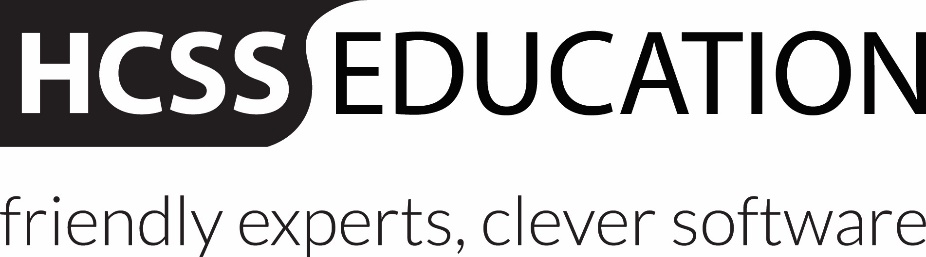 HCSS Accounting User ManualJournals and CorrectionsIntroductionJournalsTo view or create journals click on Transactions > Journals followed by the journal required:Accrual (Year End Journal) – see year-end notes.Cash Book Journal (incl. posting to balance sheet) – to bank/petty cash accountVAT Reimbursement – VAT control to bank account (DR)VAT Payment – VAT control to bank account (CR)Payroll Control – to pay control accountsPayroll Payment – from payroll control accounts to bank accountBank Transfer – moving funds between bank accountsVAT Journal – correcting VAT entriesSBS Journal – EFA/LA funding received to bankInternal Transfer – miscoding of fundsPrepayments (Year End Journal) – see year-end notes.CorrectionsTo generate a reversal click on Transaction > Reversals followed by type of reversal:Reversals – reverse cheques, BACS, sales invoice, receipts and journalsWrite Offs Supplier funds (credit note converted to cash at bank)Migration JournalsWhen converting from a legacy system these journals are used to upload information required that may have been outstanding.  These are found under Transactions > Migration Journals followed by:Creditor – a list of invoices that have not been paid by BACs/chqDebtor – a list of invoices due for paymentOpening Balances – Balances from balance sheet and part year trial balance if applicableUnreconciled Items – Items that have not appeared on bank statement on legacy systemJournalsView JournalsThis screen will show all the journals available and created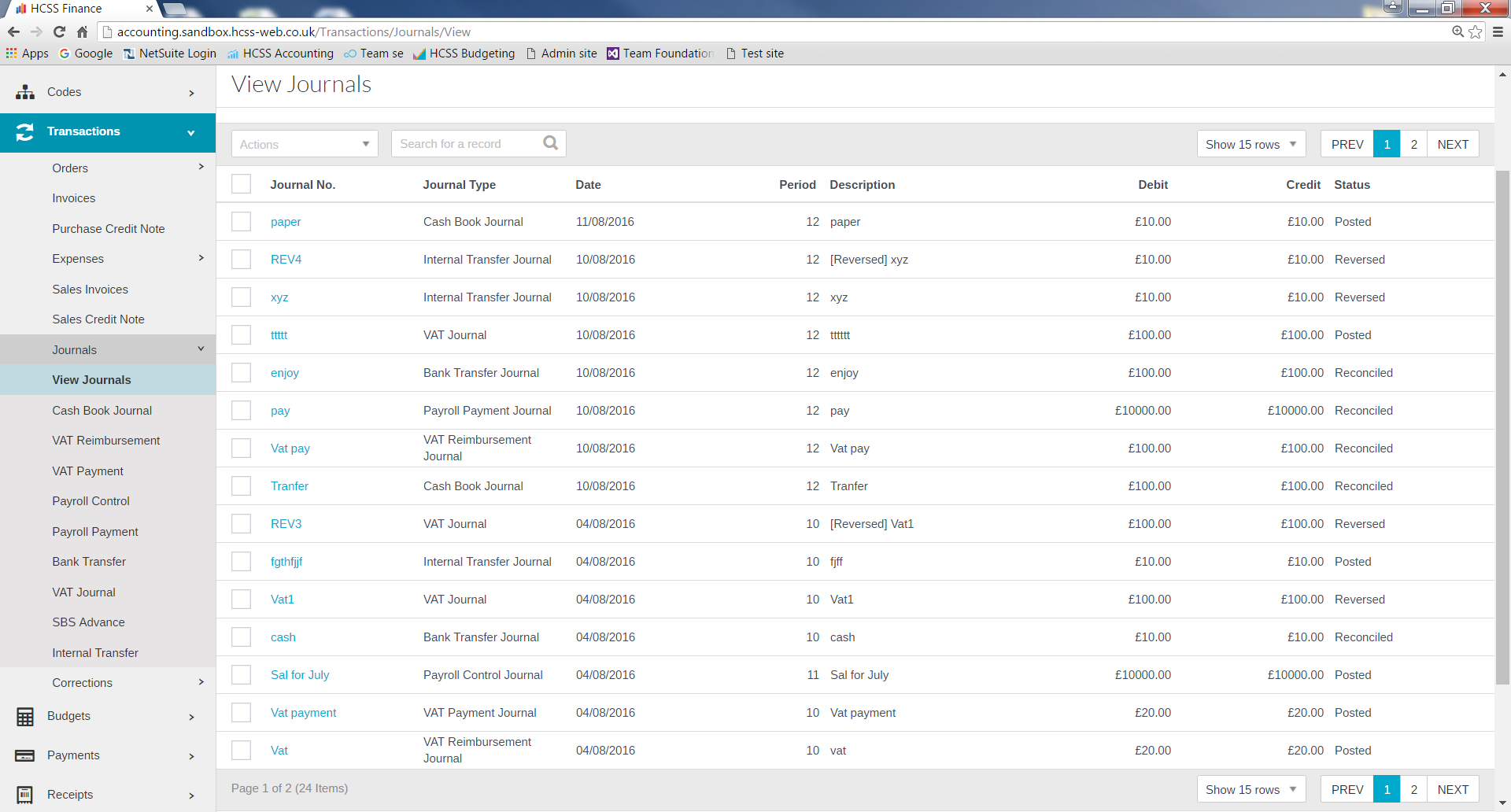 To view click on the hyperlink in the Journal No columnAll columns can be sorted by ascending or descending order.(See section below for each type of journal)To duplicate any journals you can select the journal followed by Duplicate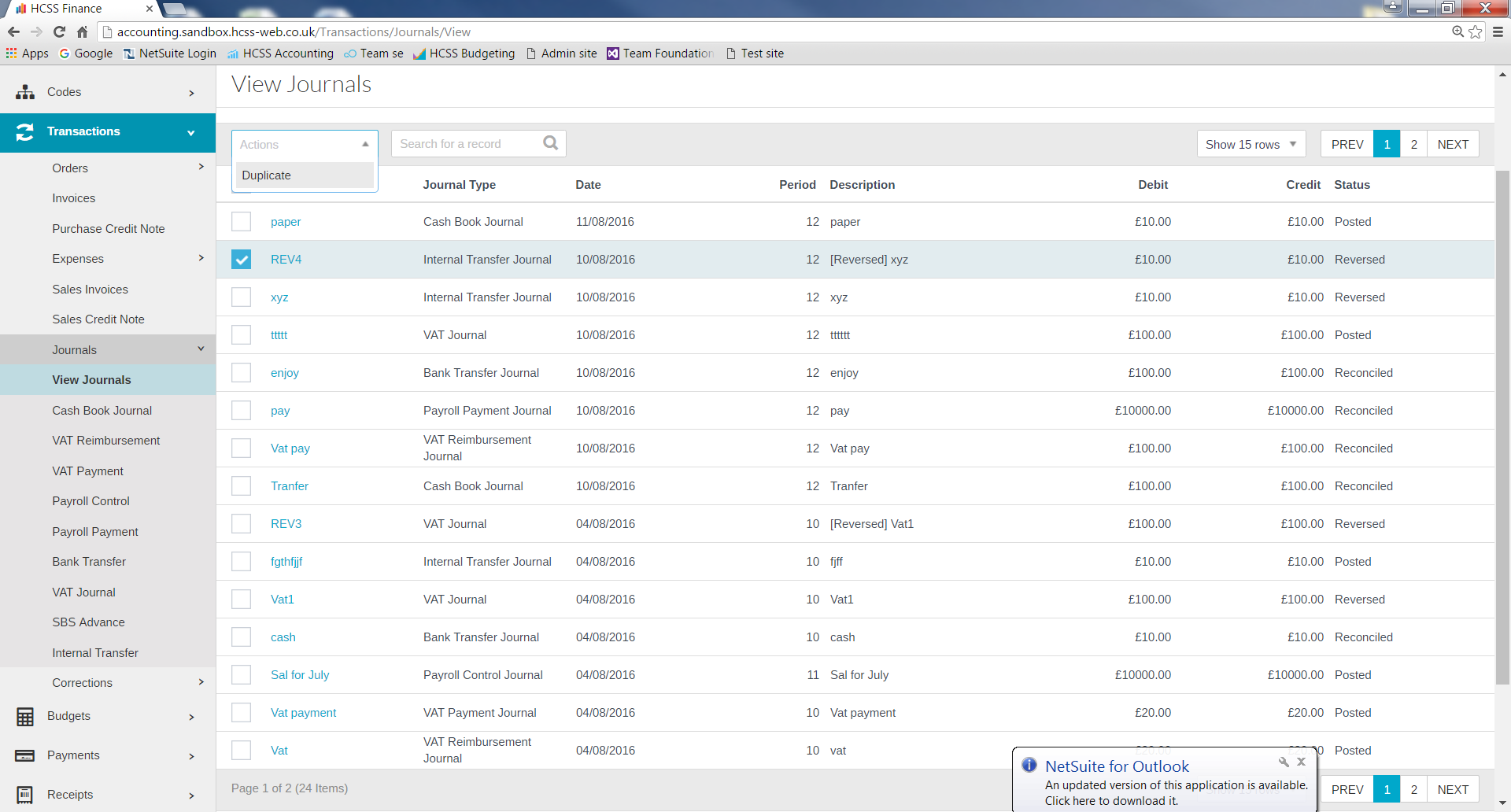 Accrual – See year end procedures.(only for period 12 and 13)Cash Book Journal (including Balance Sheet Codes)* This can be used for Balance Sheet Journals to post direct to ledger accounts only.Click on  to open up the cash book journal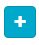 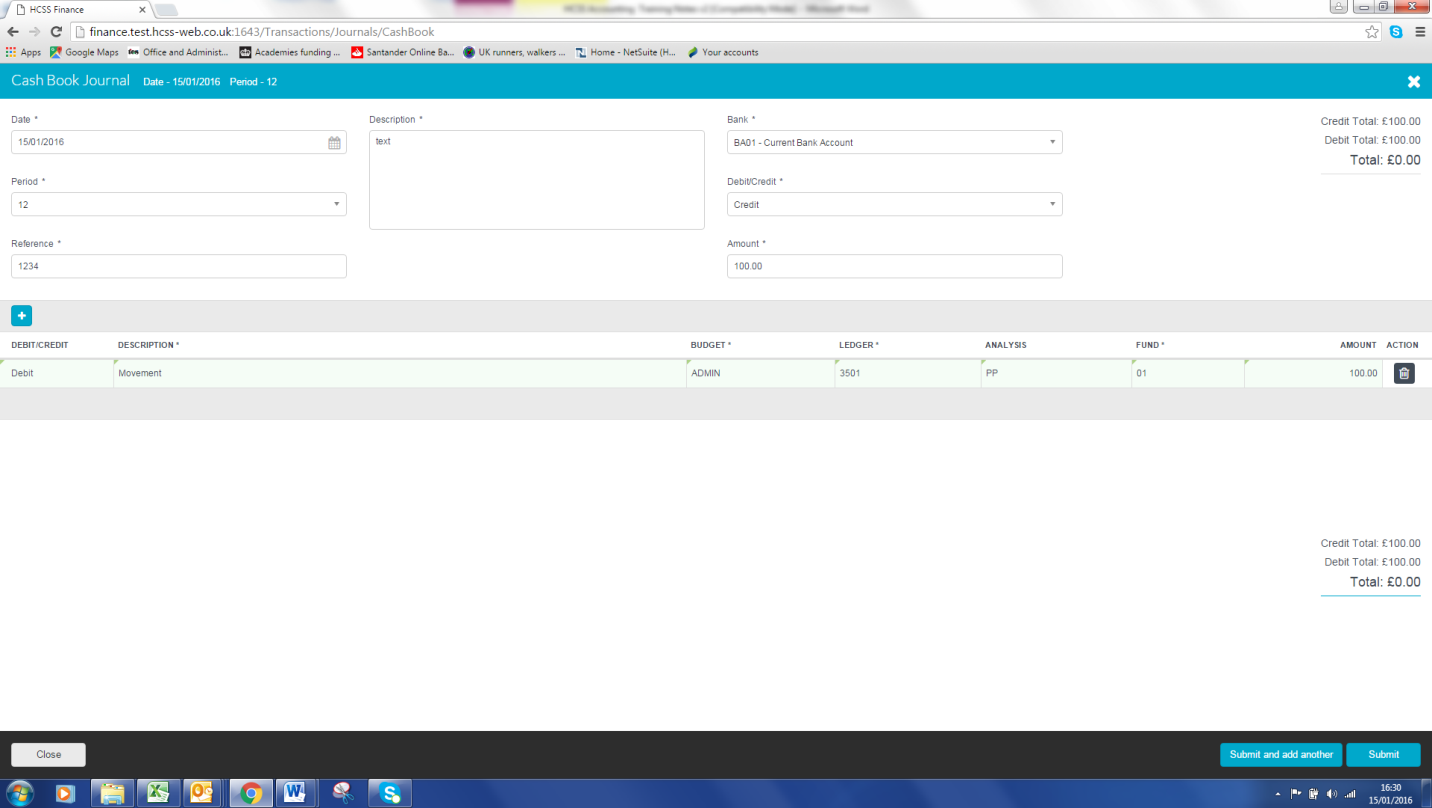 Enter the relevant information. Mandatory Fields are denoted with an *Click  to enter the line item for the journal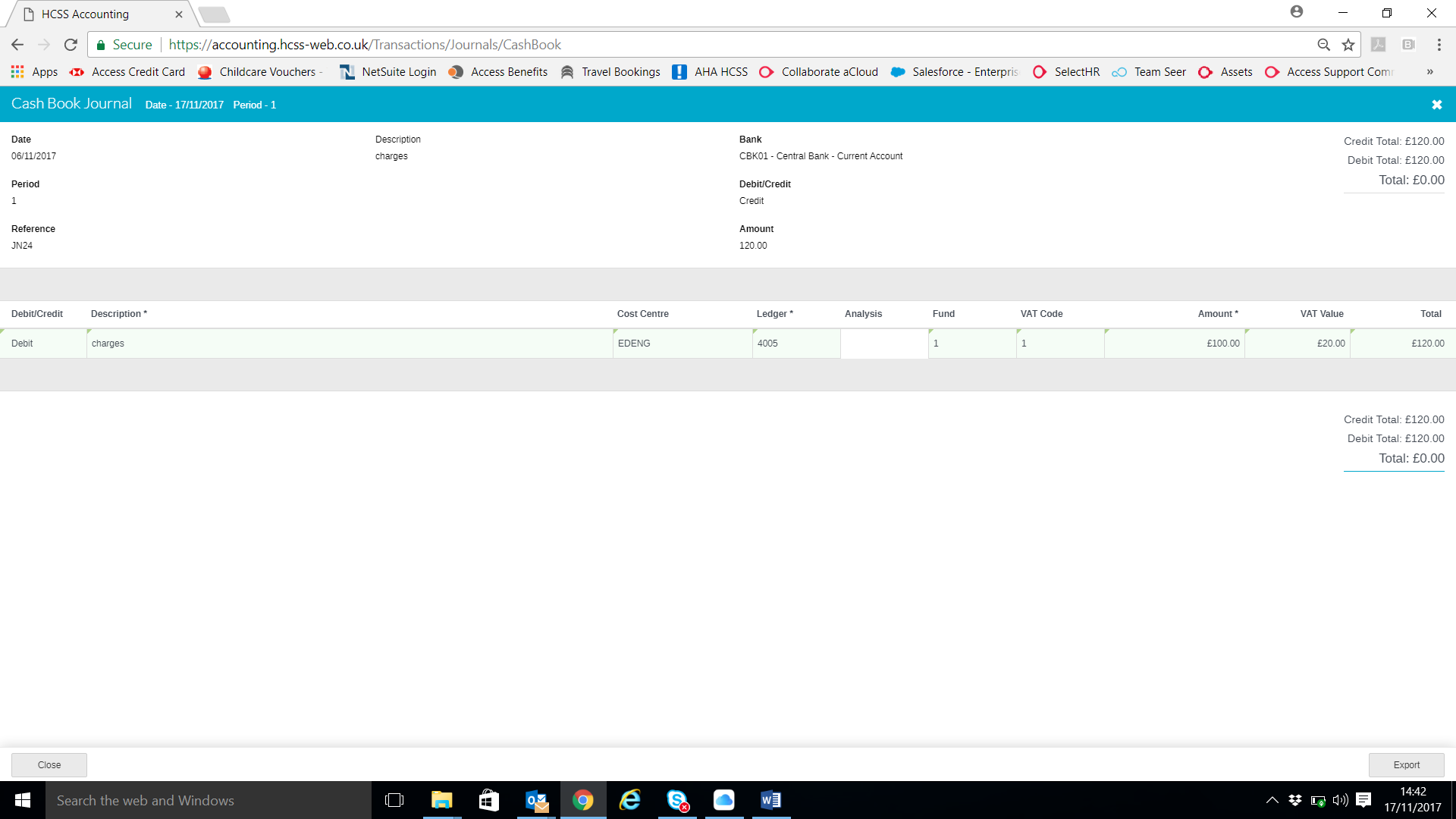 Click on Submit or Submit and Add Another once completed.VAT ReimbursementClick on  to open up the VAT Reimbursement journal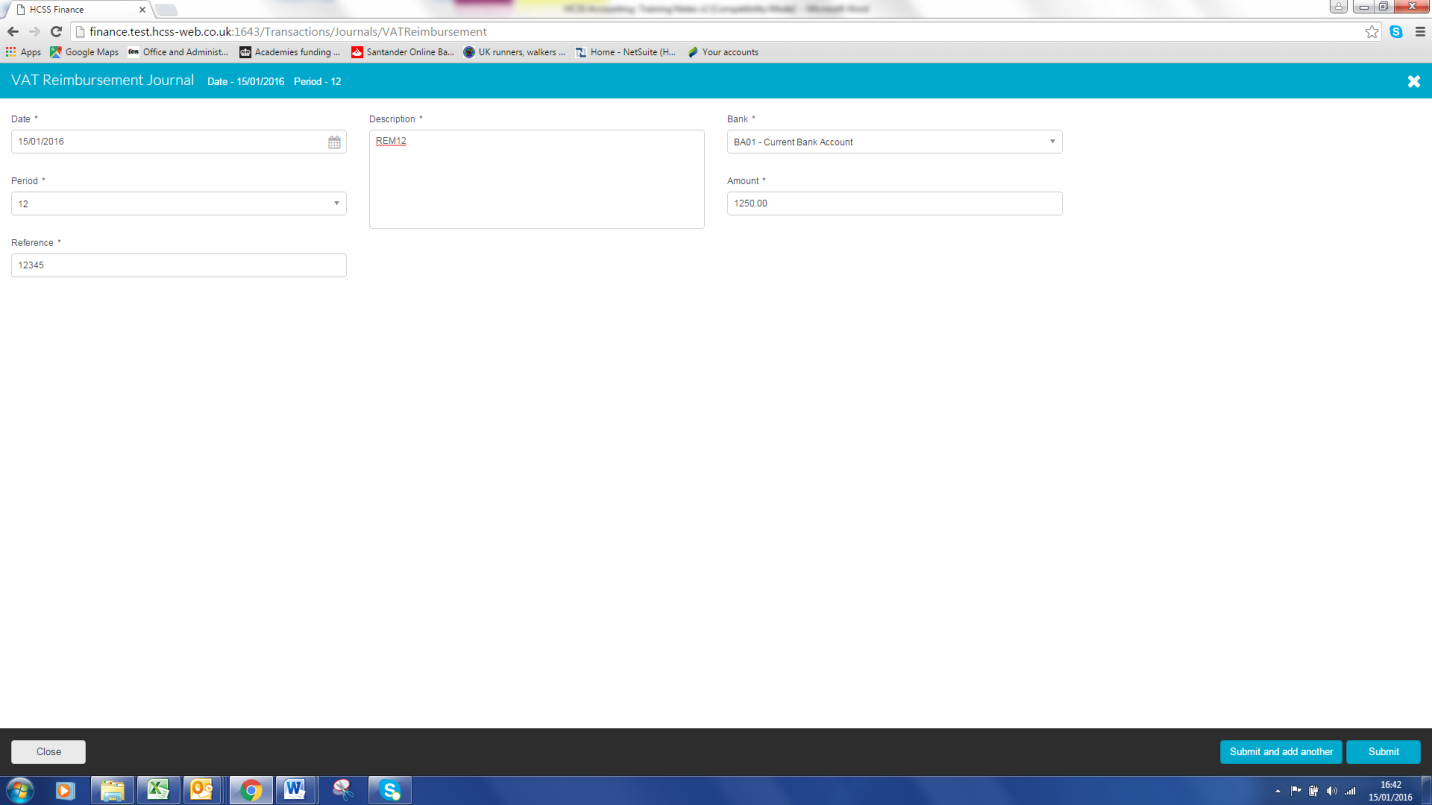 Enter the relevant information. Mandatory Fields are denoted with an *Click on Submit or Submit and Add Another once completed.VAT PaymentClick on  to open up the VAT Payment journal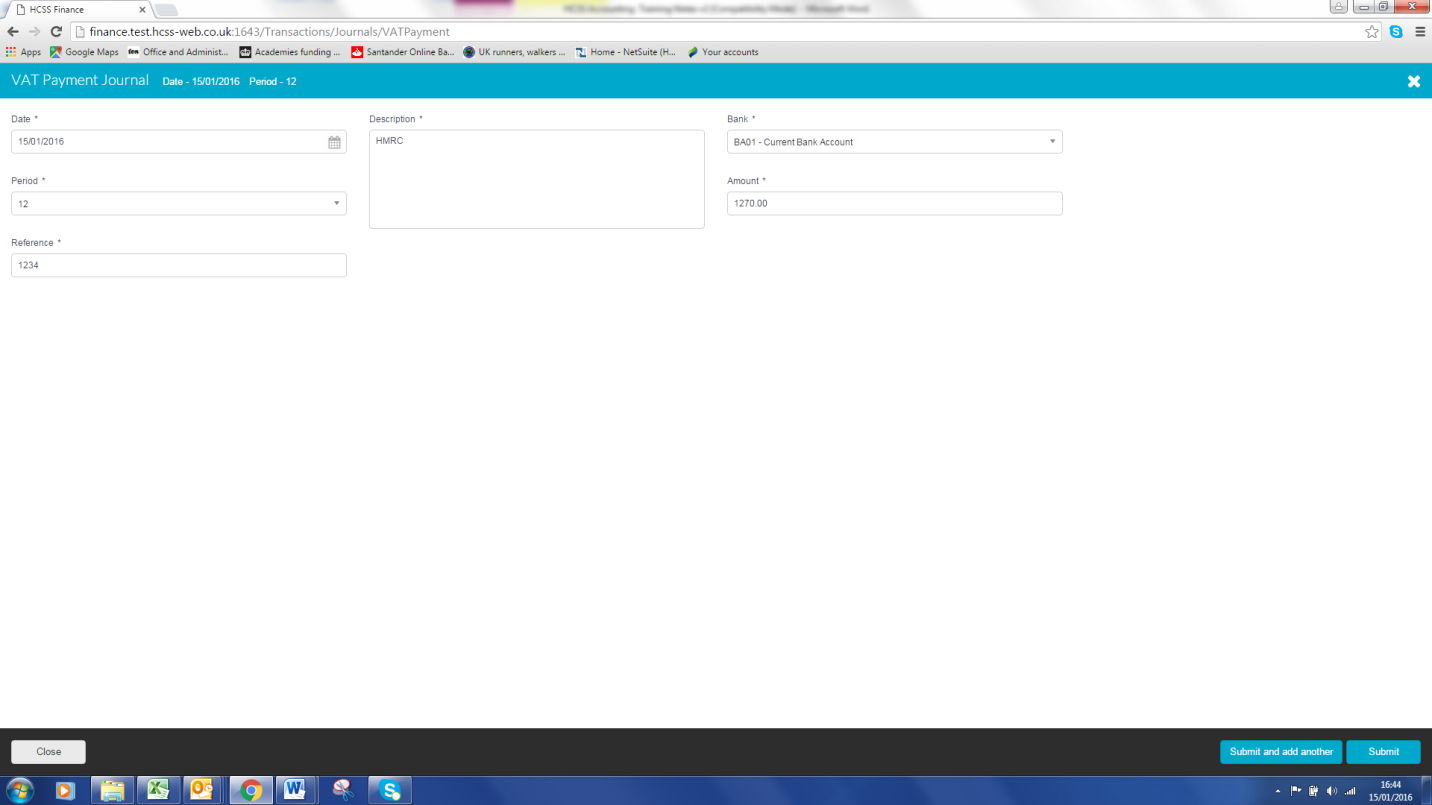 Enter the relevant information. Mandatory Fields are denoted with an *Click on Submit or Submit and Add Another once completed.Payroll ControlClick on  to open up the Payroll Control journal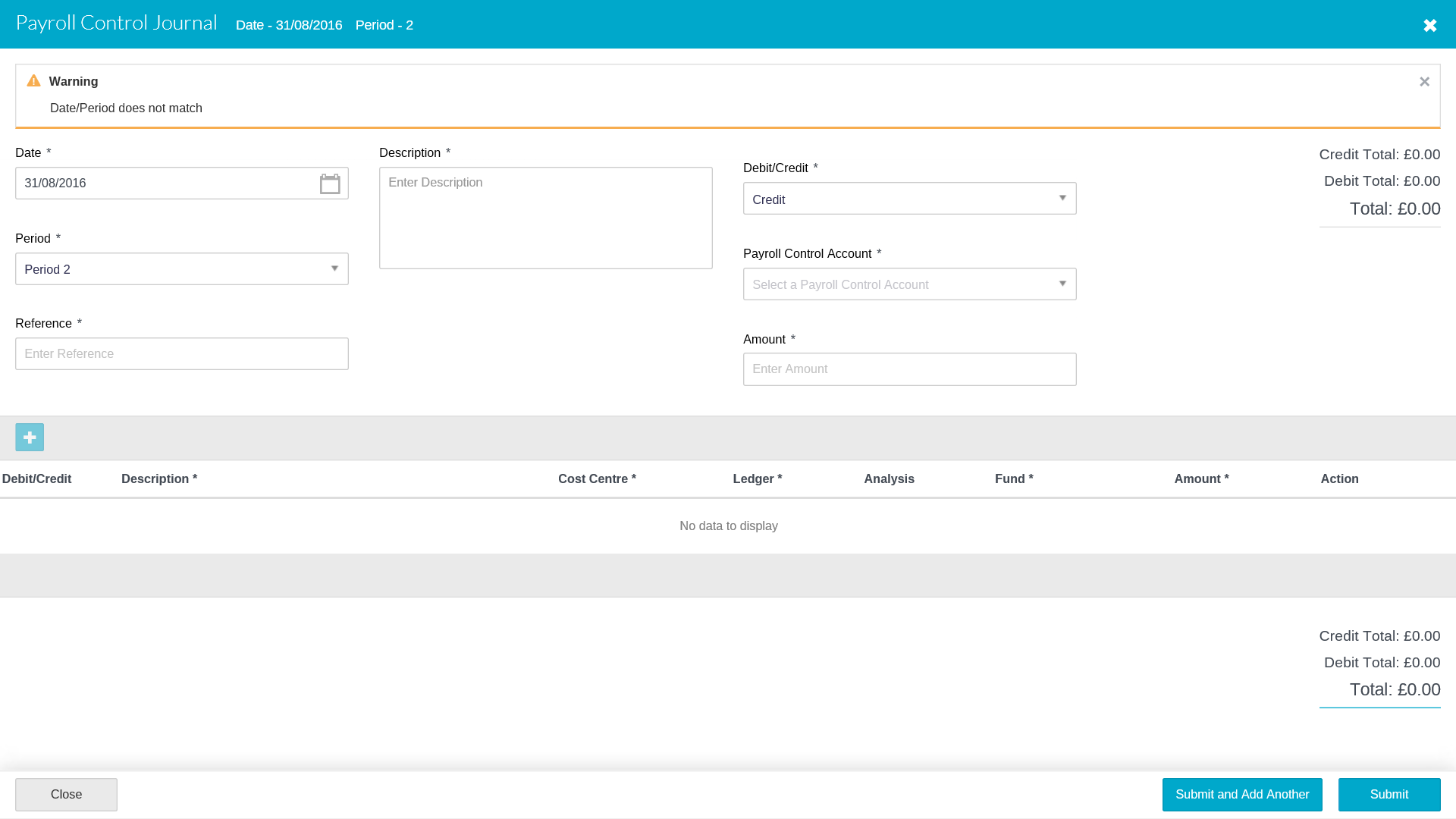 Click  to enter the line item for the journal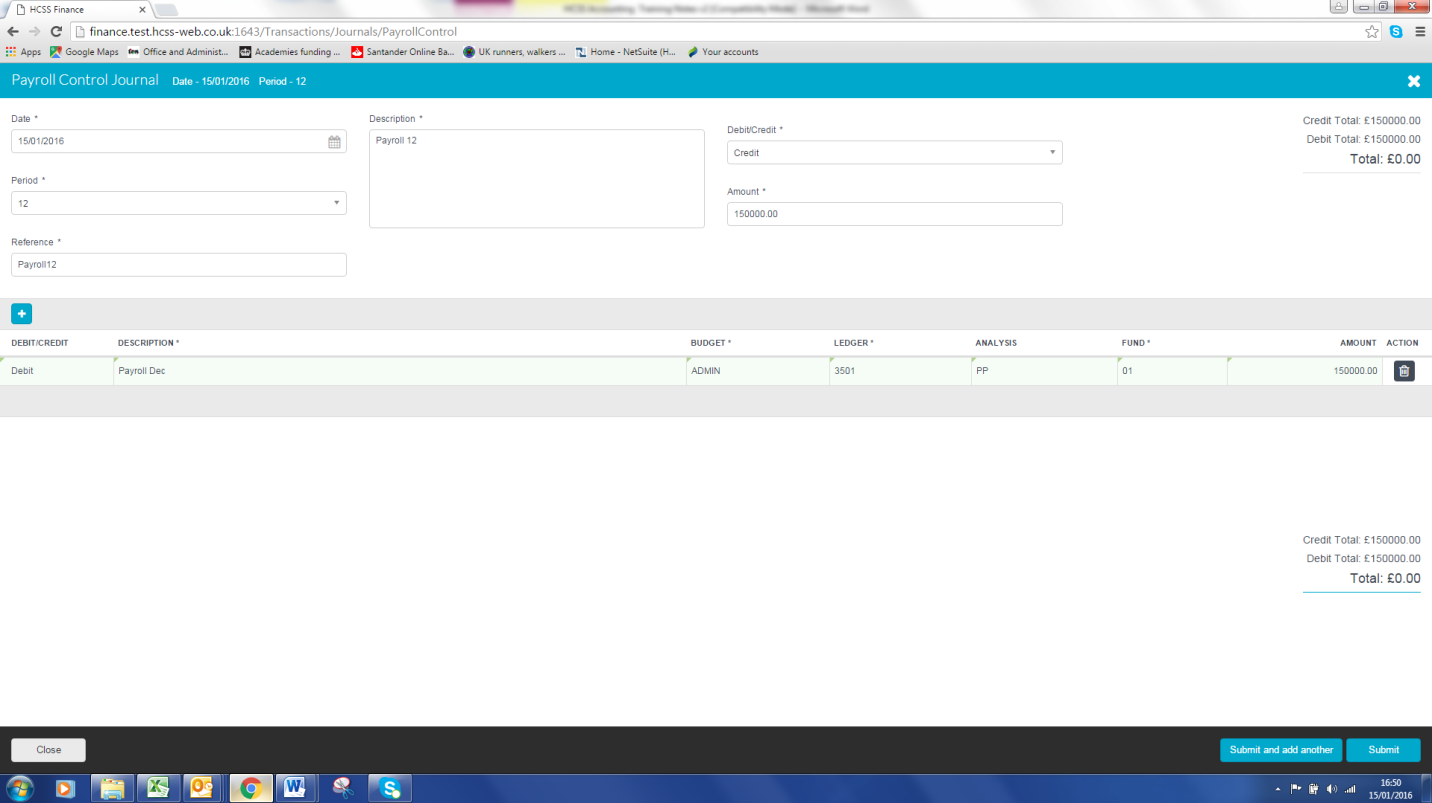 Enter the relevant information. Mandatory Fields are denoted with an *Click on Submit or Submit and Add Another once completed.Payroll PaymentClick on  to open up the Payroll Payment journal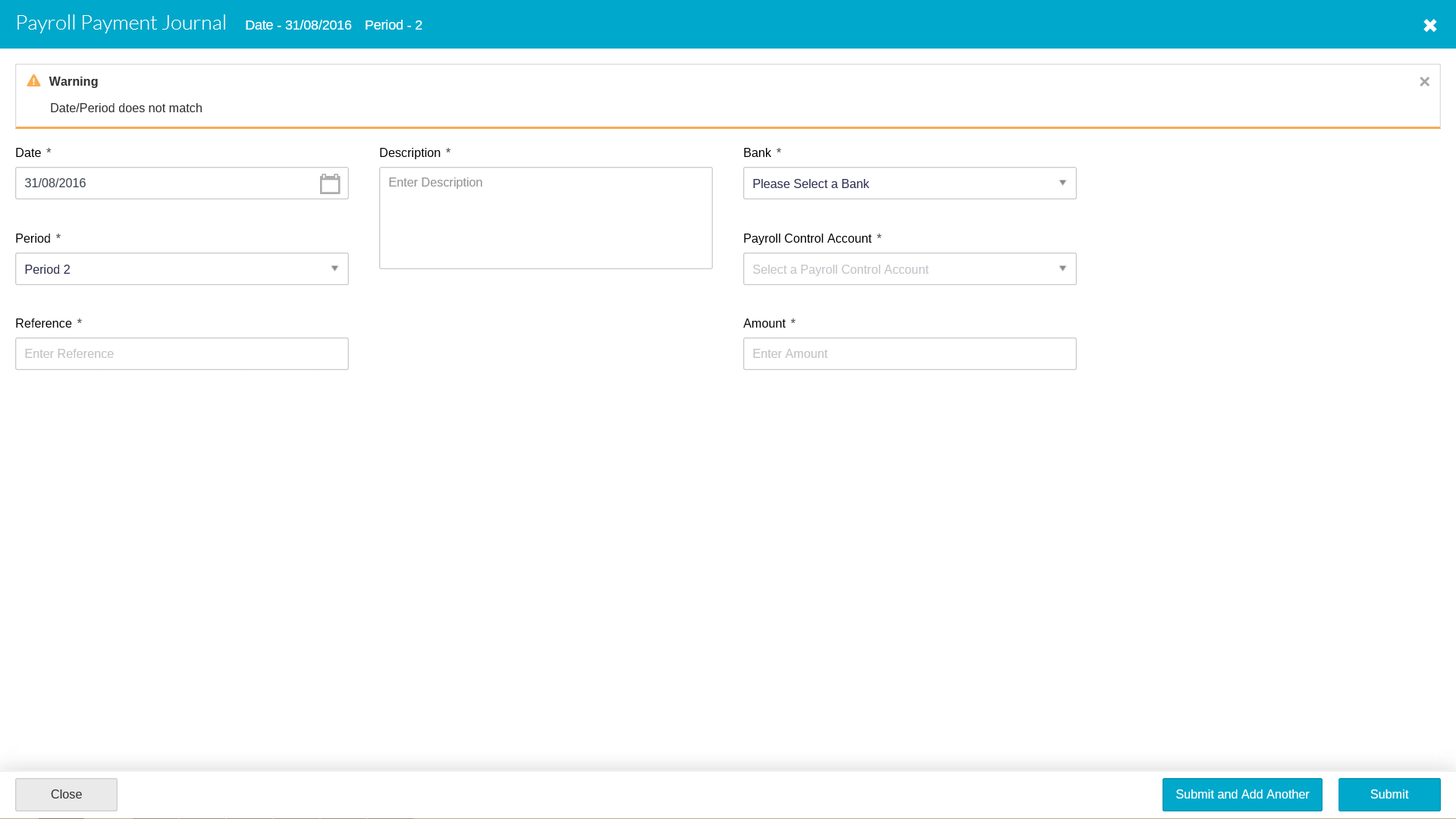 Enter the relevant information. Mandatory Fields are denoted with an *Click on Submit or Submit and Add Another once completed.Bank TransferClick on  to open up the bank transfer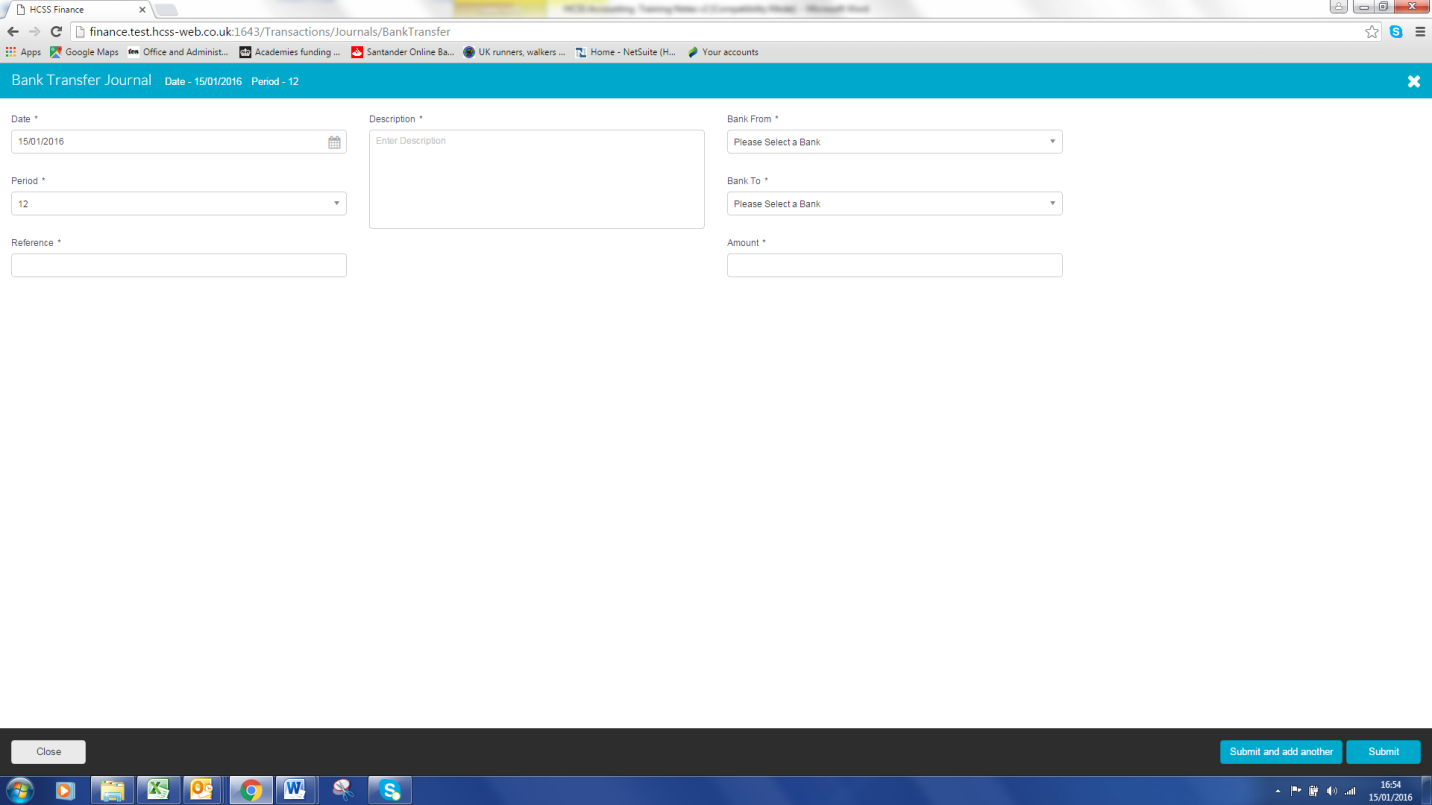 Enter the relevant information. Mandatory Fields are denoted with an *Click on Submit or Submit and Add Another once completed.VAT JournalClick on  to open up the VAT  journal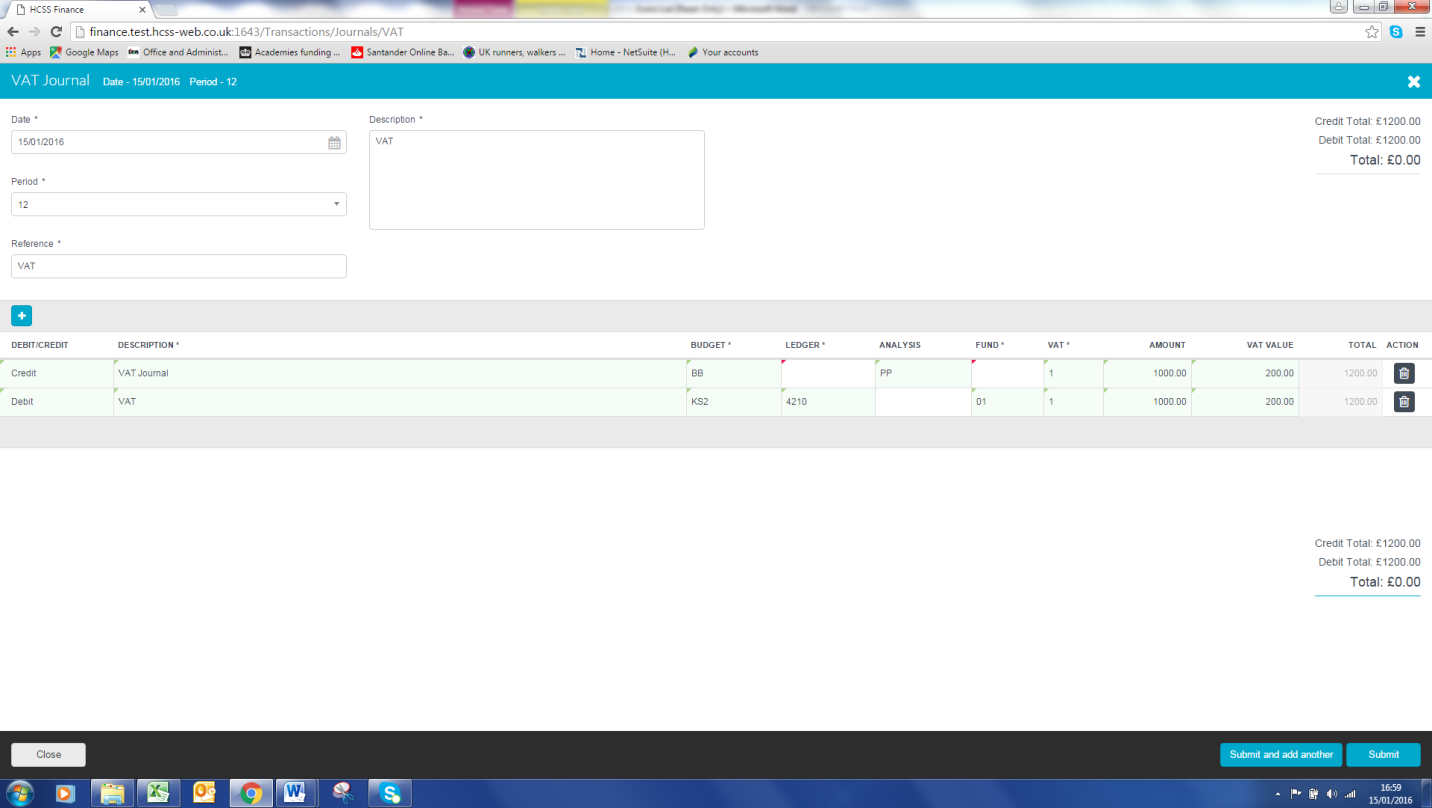 Enter the relevant information. Mandatory Fields are denoted with an *Click  to enter the line item for the journal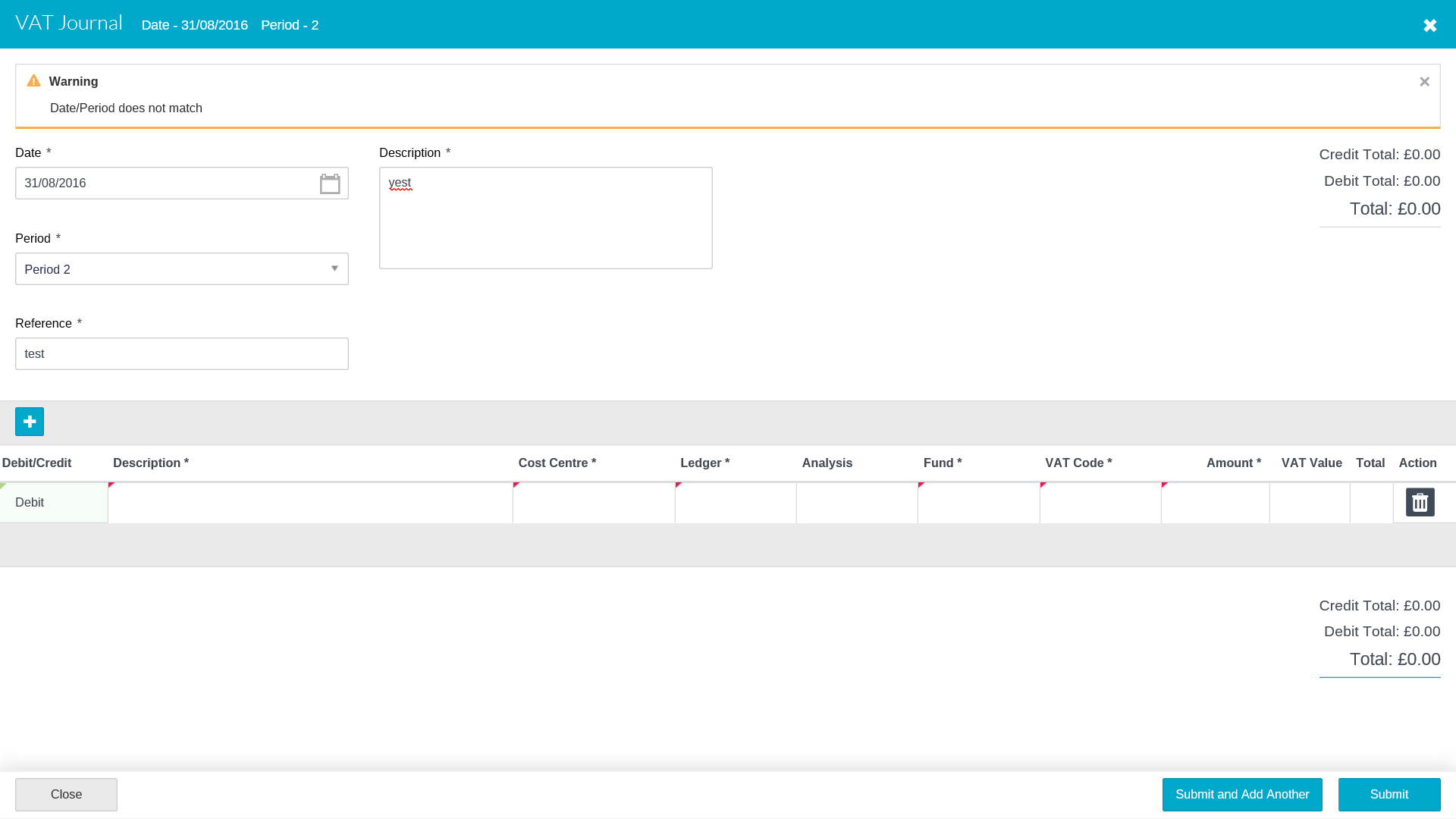 Click on Submit or Submit and Add Another once completed.SBS JournalClick on  to open up the SBS journal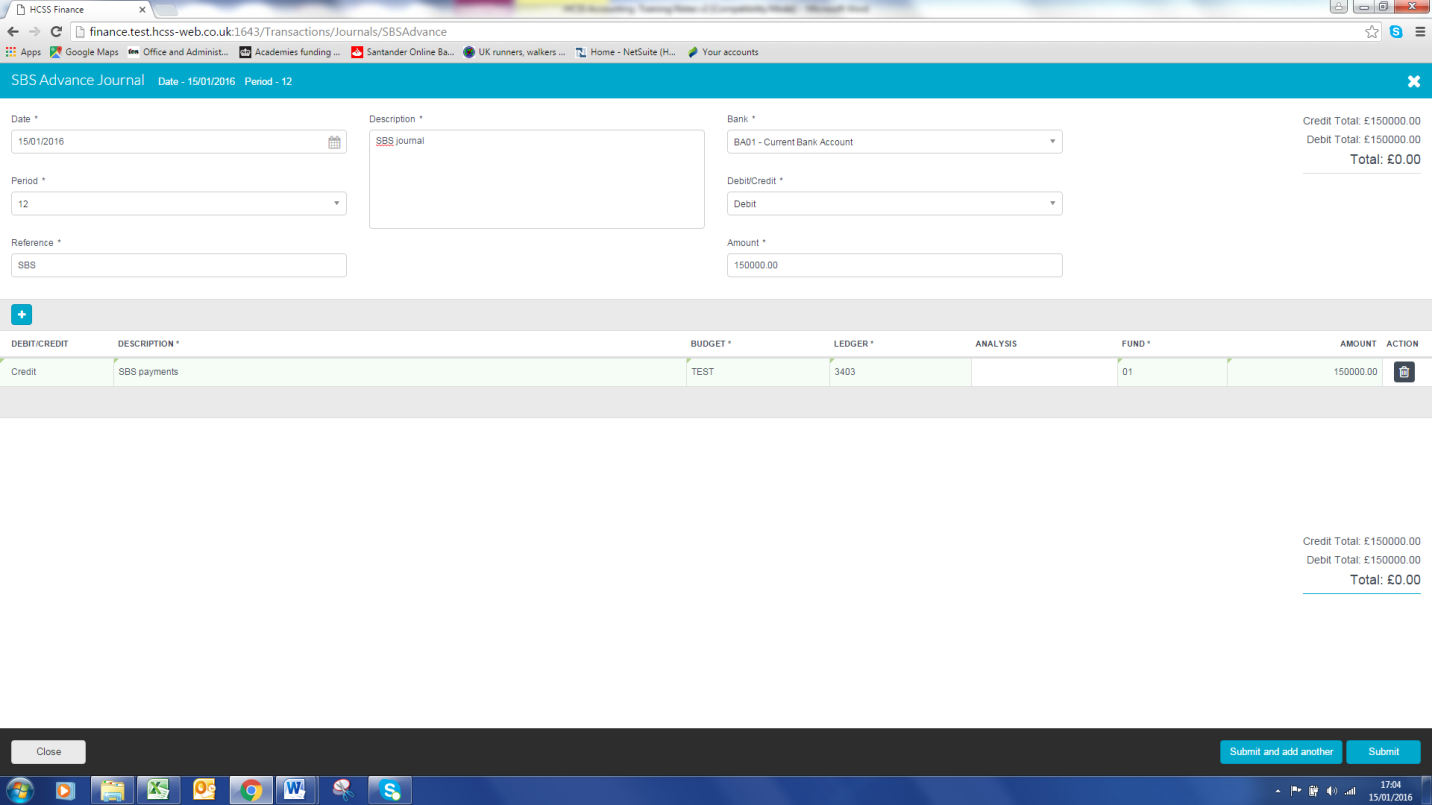 Enter the relevant information. Mandatory Fields are denoted with an *Click  to enter the line item for the journal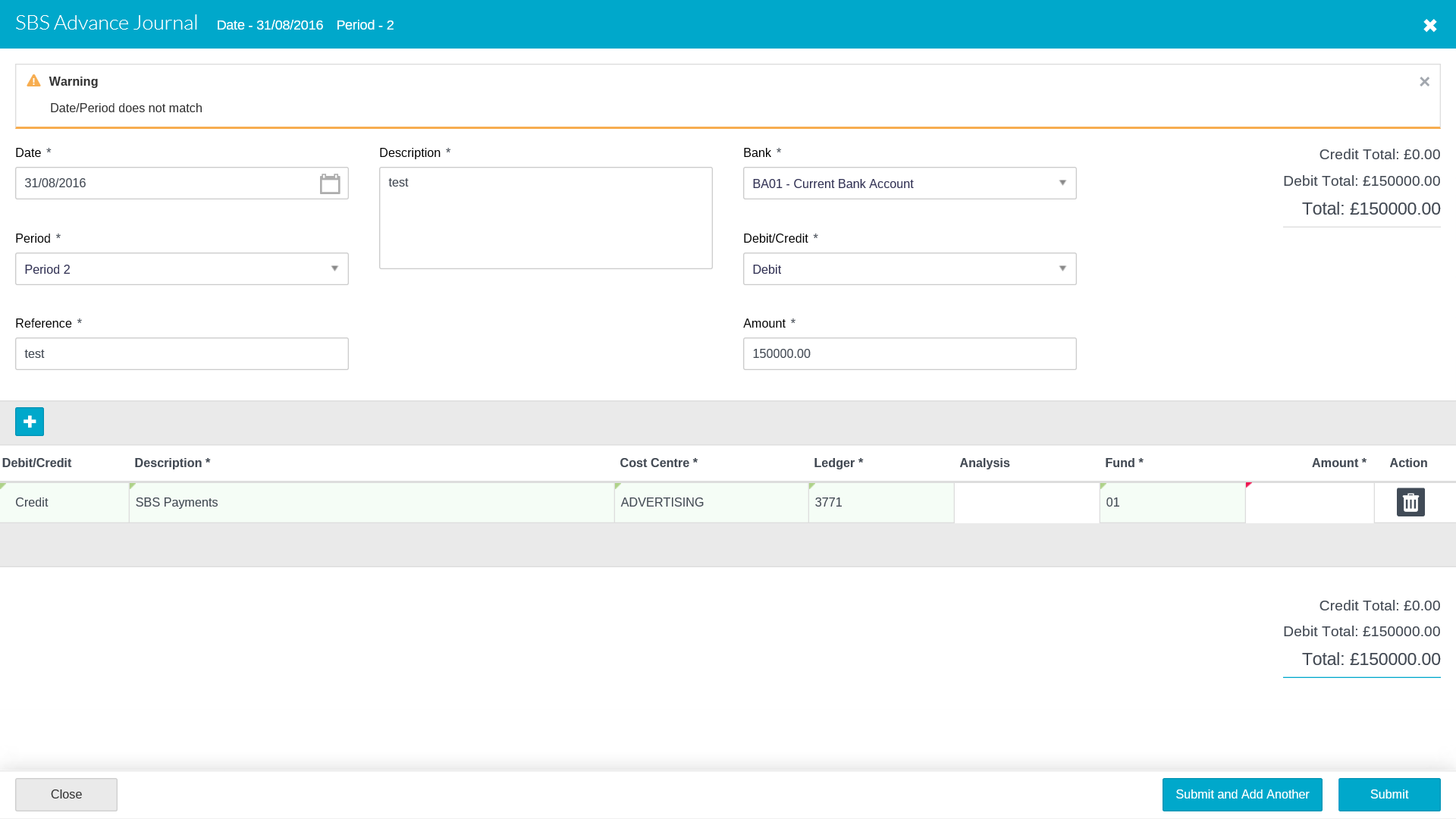 Click on Submit or Submit and Add Another once completed.Internal TransferClick on  to open up the Internal Transfer  journal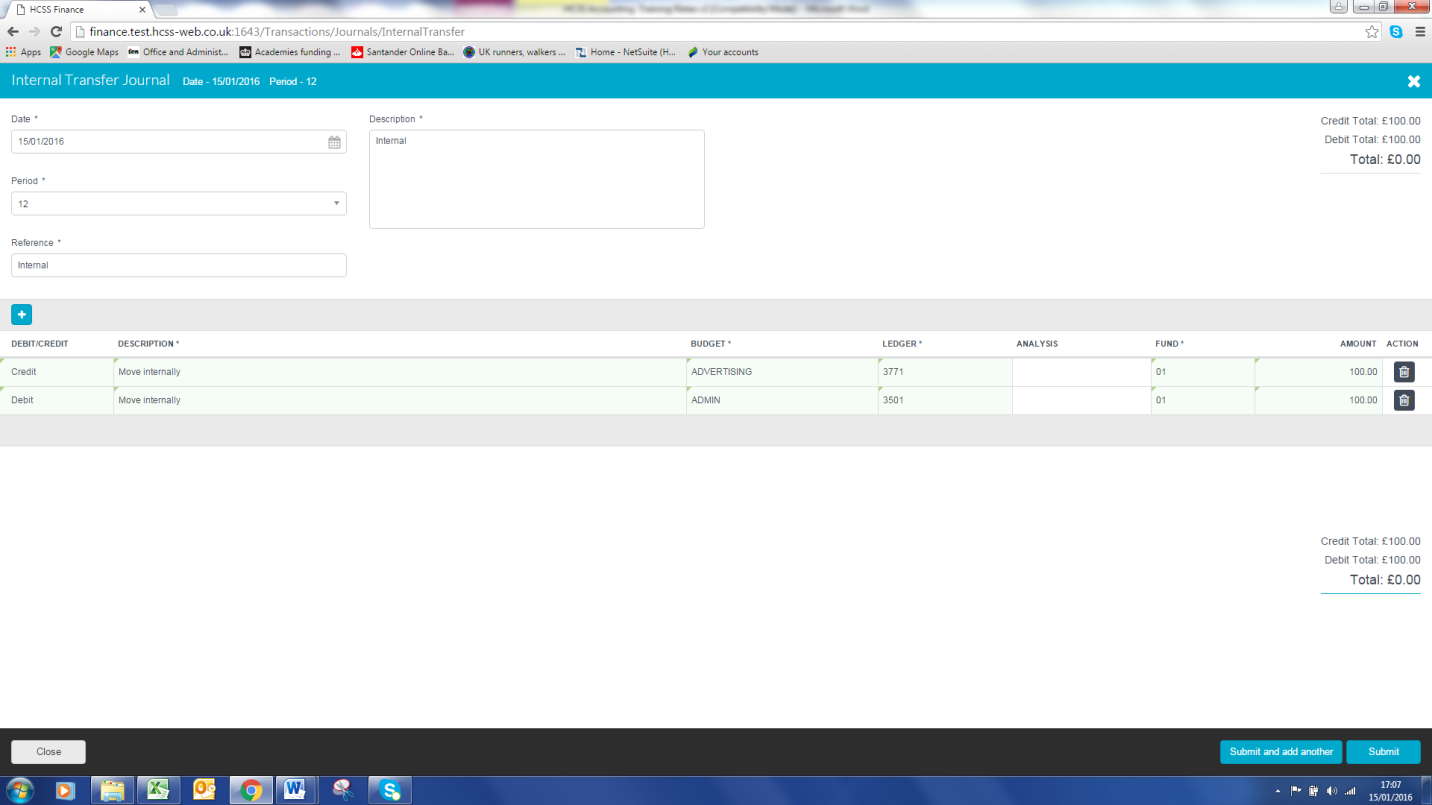 Enter the relevant information. Mandatory Fields are denoted with an *Click  to enter the line item for the journal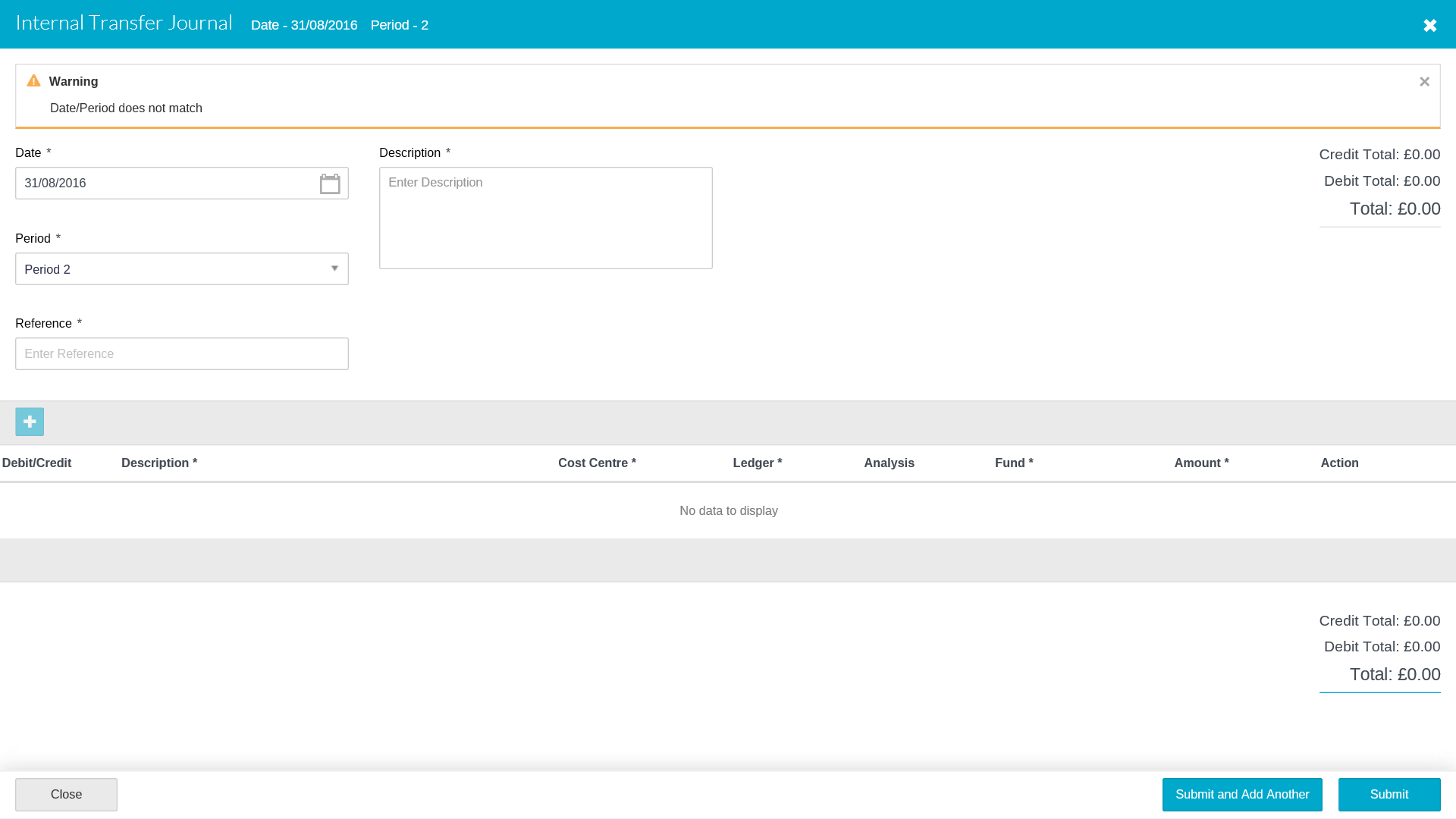 Click on Submit or Submit and Add Another once completed.Prepayment – See year end procedures.(only for period 12 and 13)Print JournalsSelect the journals that you want to print and in the actions box select export to excel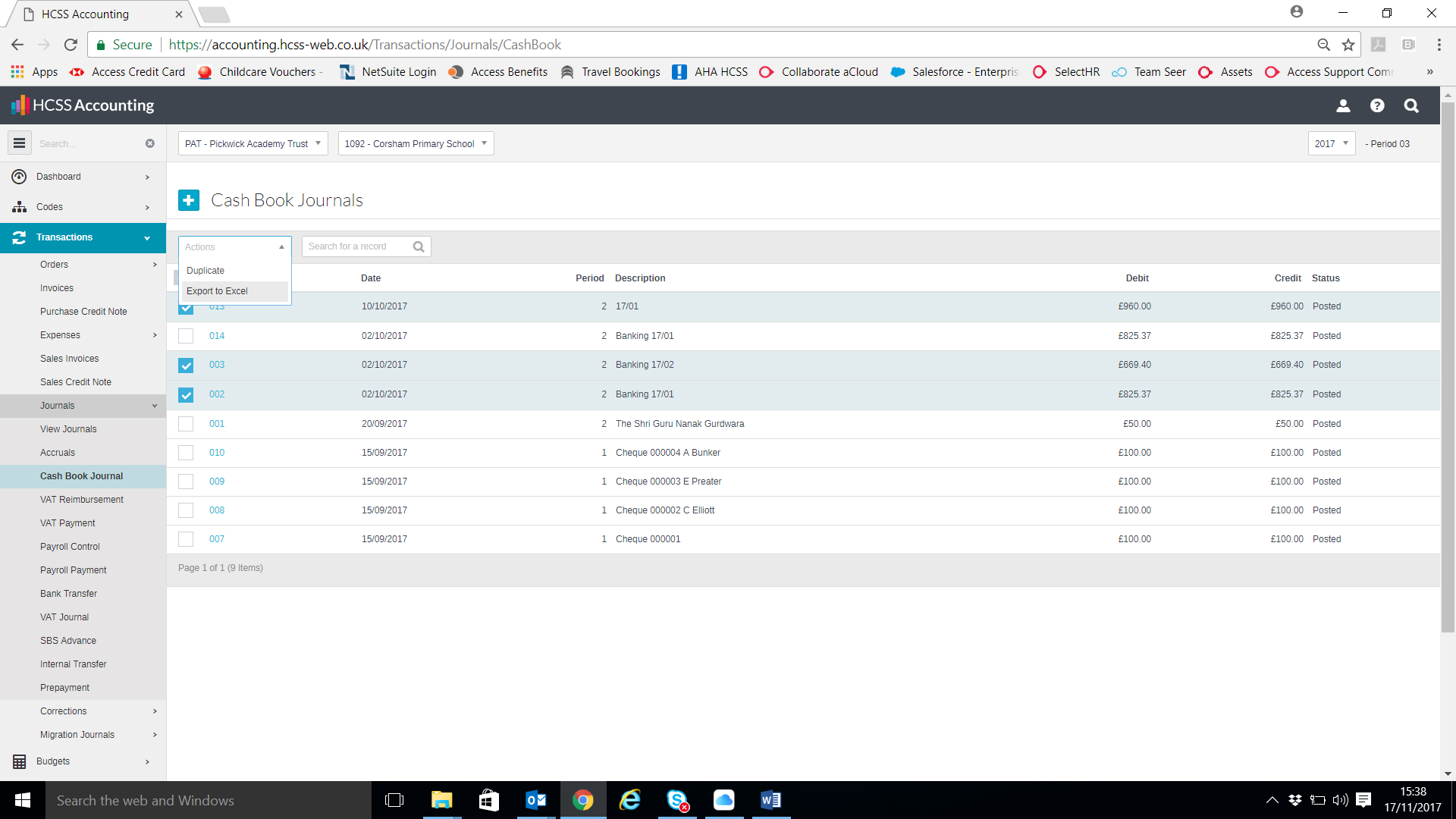 OrGo into the journal and click on export in the bottom right. Both ways will export the journals to excel.CorrectionsReversalsThe following screen will appear: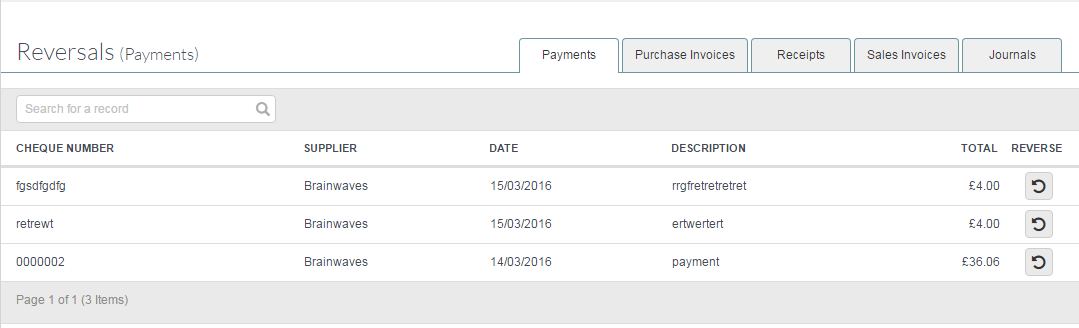 The Reversals screen separates the transactions between Payments, Purchase Invoices, Receipts, Sales invoices, Journals and BAC’sTo reverse a transaction, simply select the relevant tab and click on  to reverse the transaction. 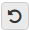 A message will appear asking for confirmationFor BAC’s payments you can reverse the whole file or just an individual payment (see below that reverse icon appears in both areas).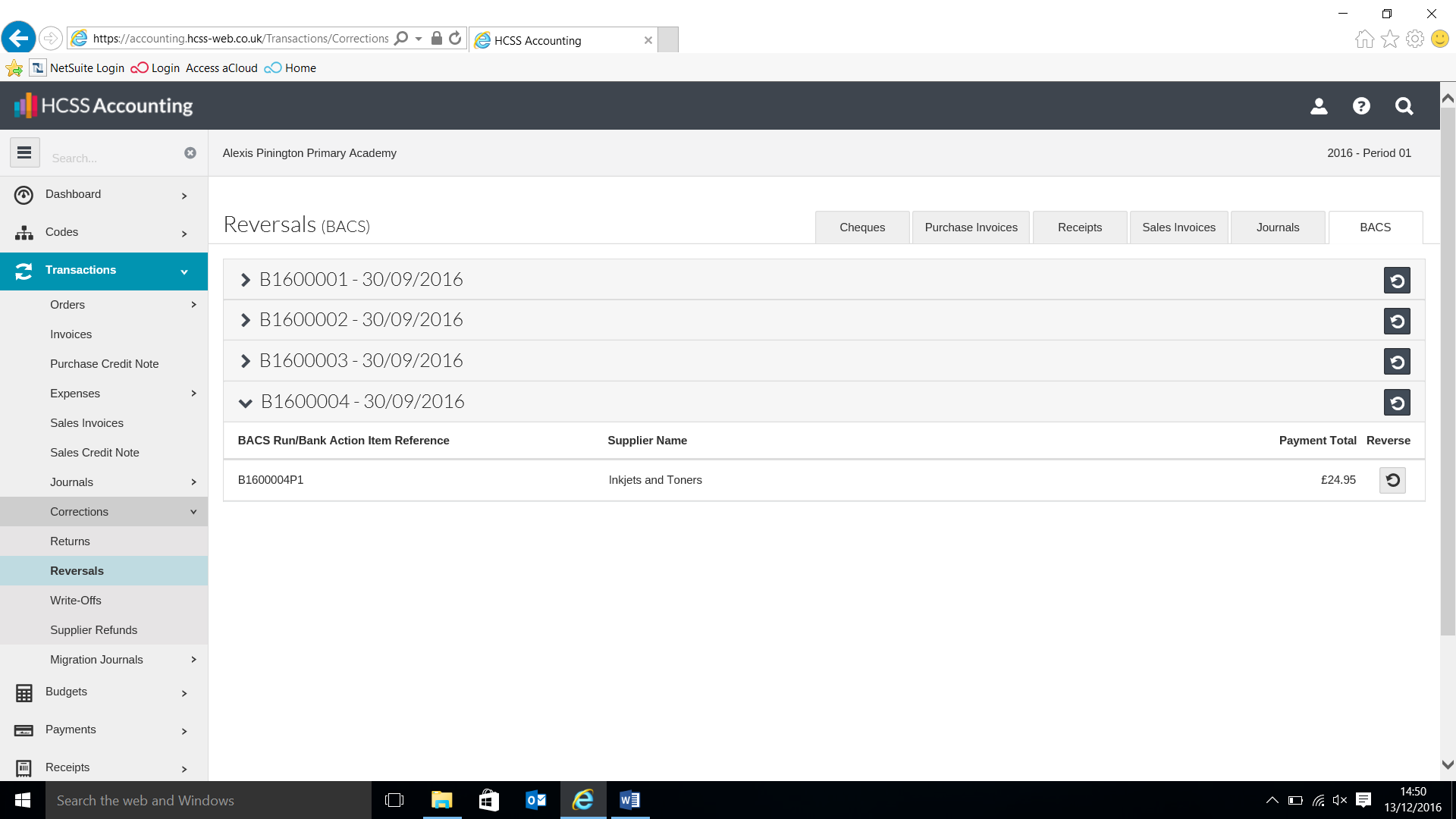 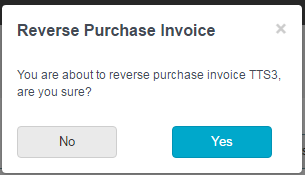 Clicking on Yes will reverse the transaction and remove it from the list. It will not be available to reverse again.Clicking on No will take you back to the reversals screen. The reversal will post an equal and opposite transaction and pre-fix the original transaction description with reversal.Write –OffsWrite-offs allow the Finance Manager to write off a bad debt if approved by the governing body and in line with the Financial Regulations of the school.The following screen will appear: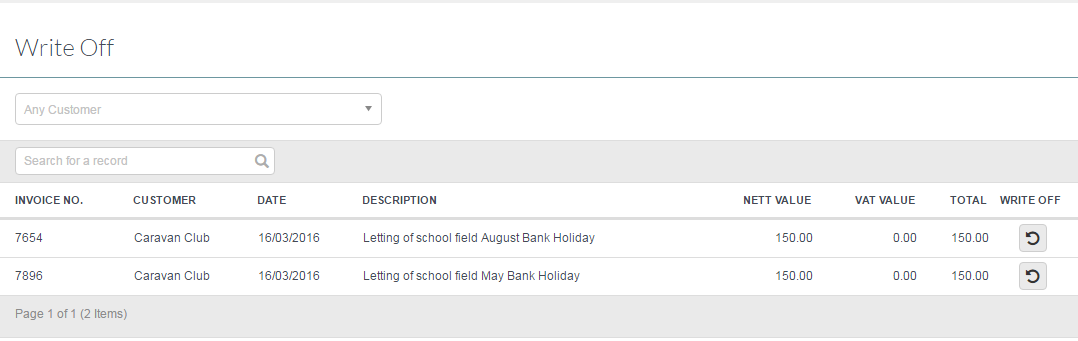 Select a customer from the drop down list and all pending invoices for that customer will appear.Click on the  next to the transaction to be written off. A Bad Debt ledger code will need to exist with a Ledger Type of BDT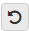 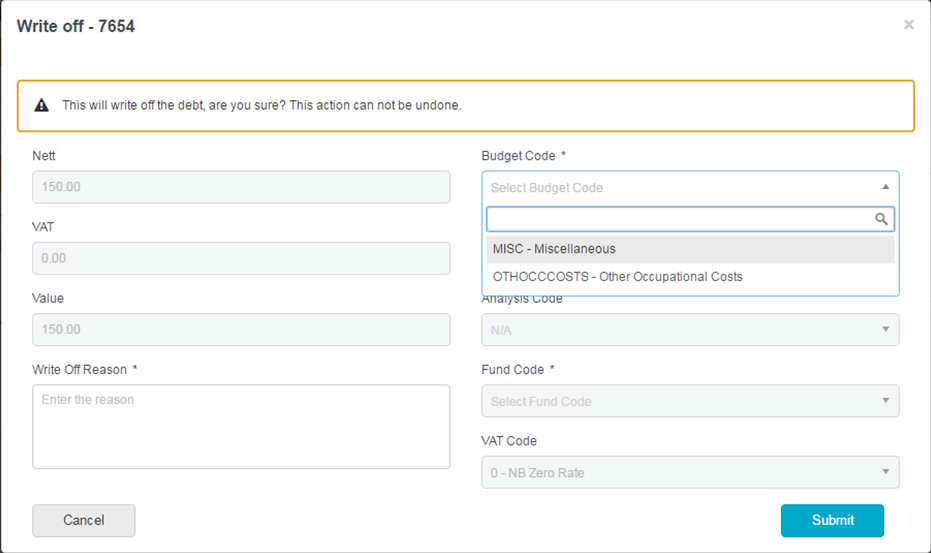 Clicking on Submit will post the write-off and remove it from the list.Supplier RefundsSupplier Refunds can either posted against a Expenditure Credit Note that is refund to bank.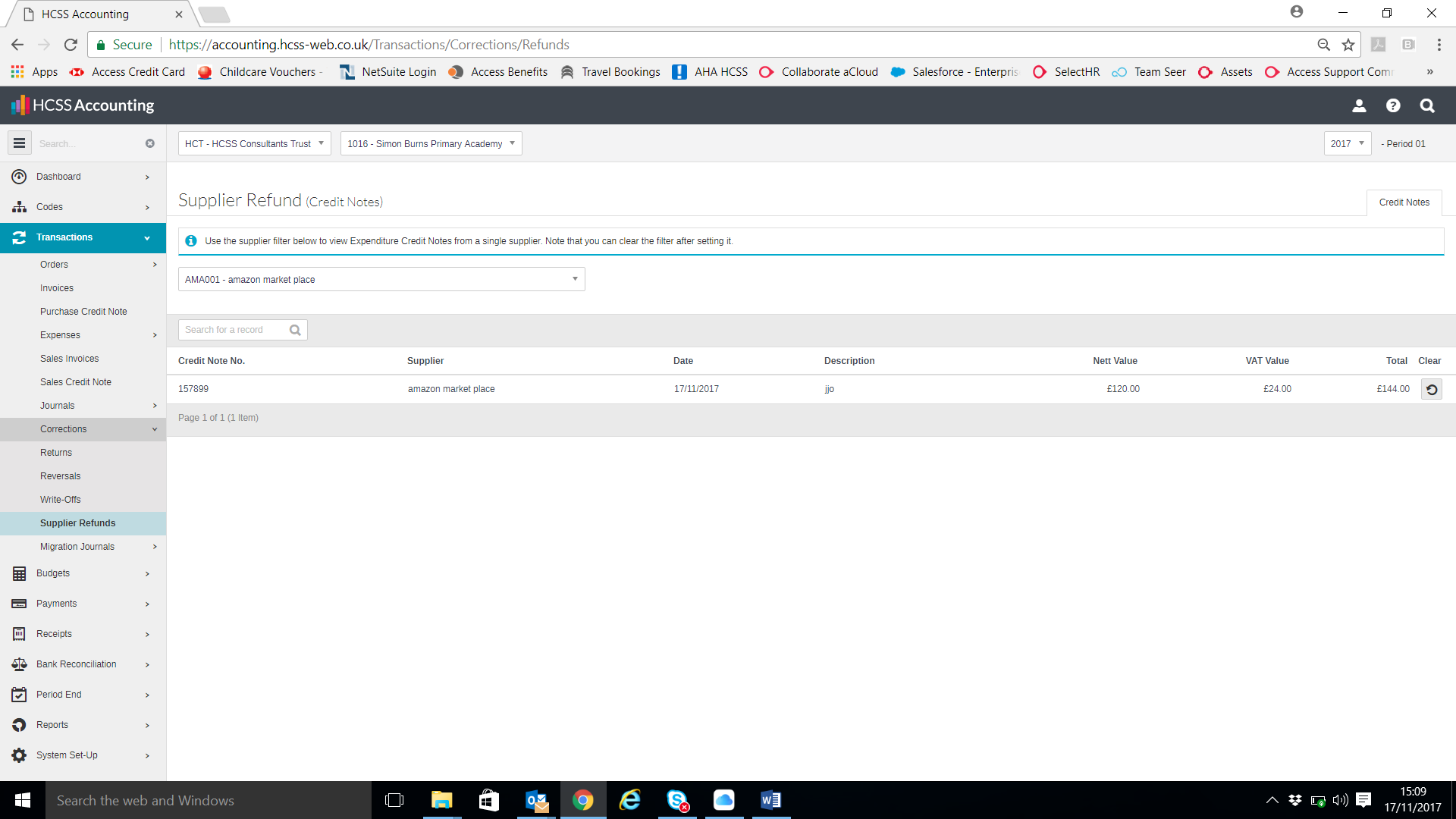 Choose the Supplier the refund has come from to populate the screen.Click on   to create the refund.The following Screen will appear: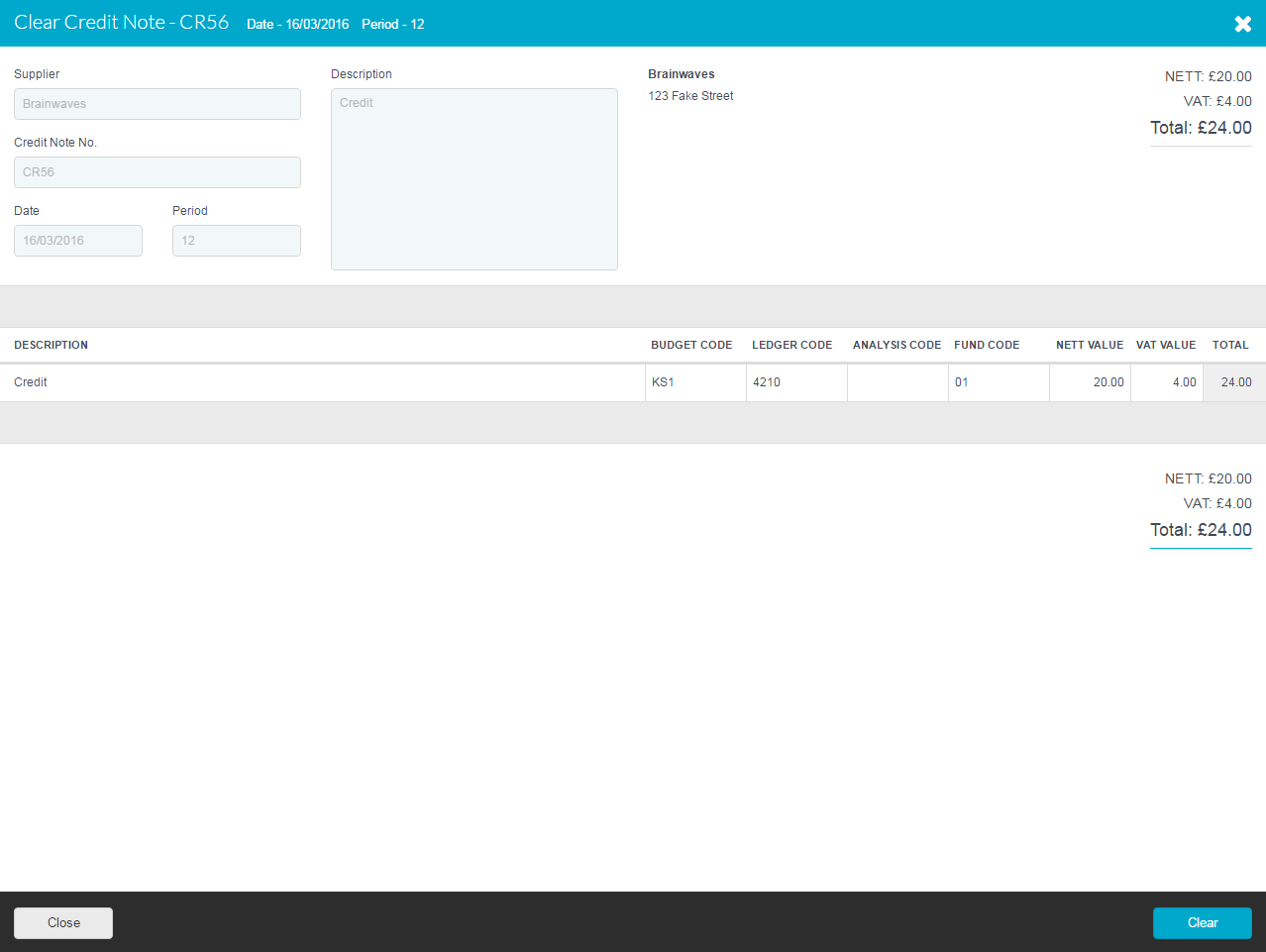 Migration JournalsAt the time of migration, the school / academy may have balances that need to be added to HCSS Accounting. Mid-Year these can be obtained from a Trial Balance in their old system and at Year End these will be provided by the Balance Sheet in their old system.CreditorPosting individual creditor invoices that have been entered in the legacy system but not paid.The Following screen will appear: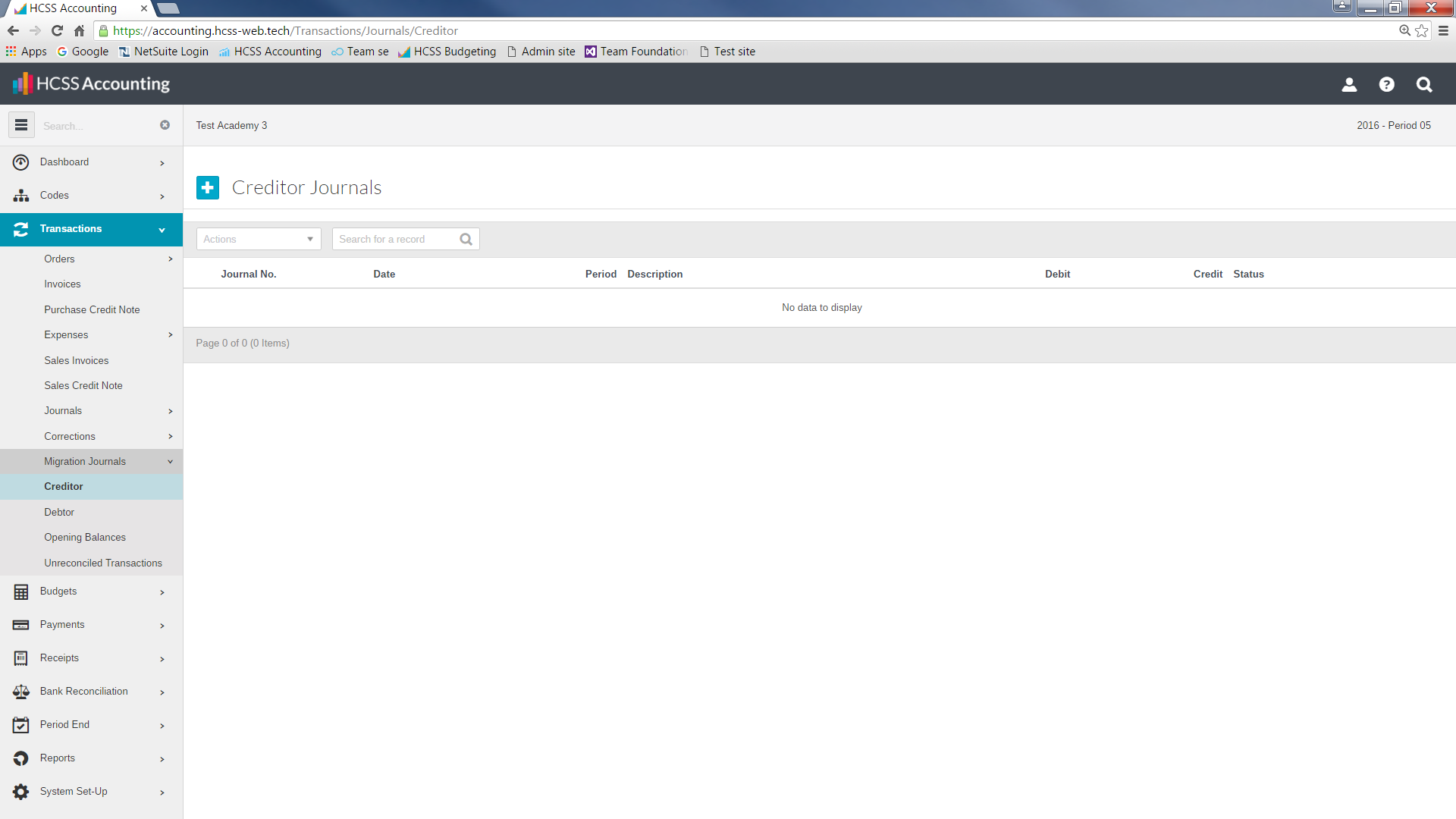 Click on  to Create a Creditor journal 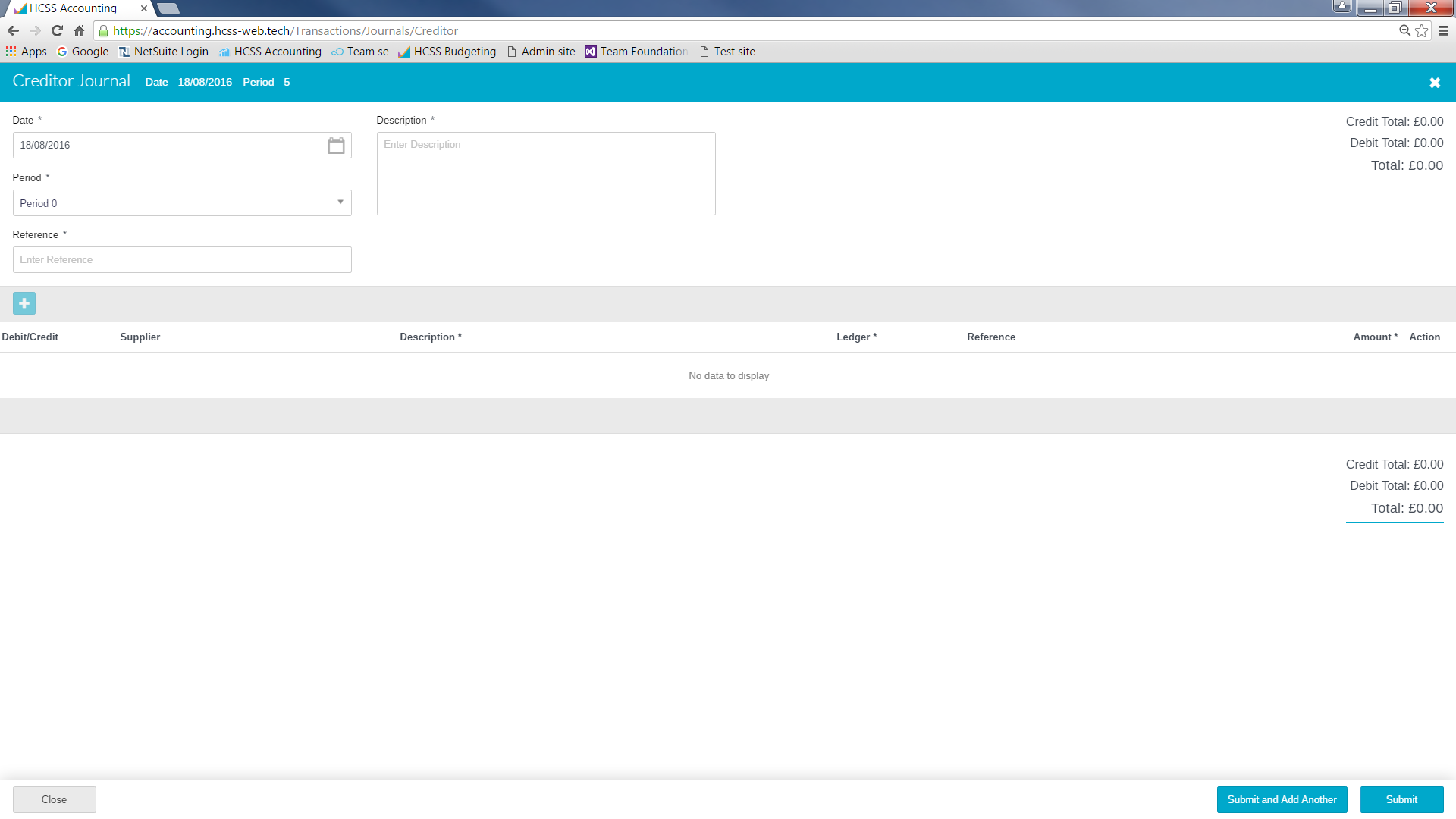 Enter the relevant information. Mandatory Fields are denoted with an *Click  to enter the line item for the journal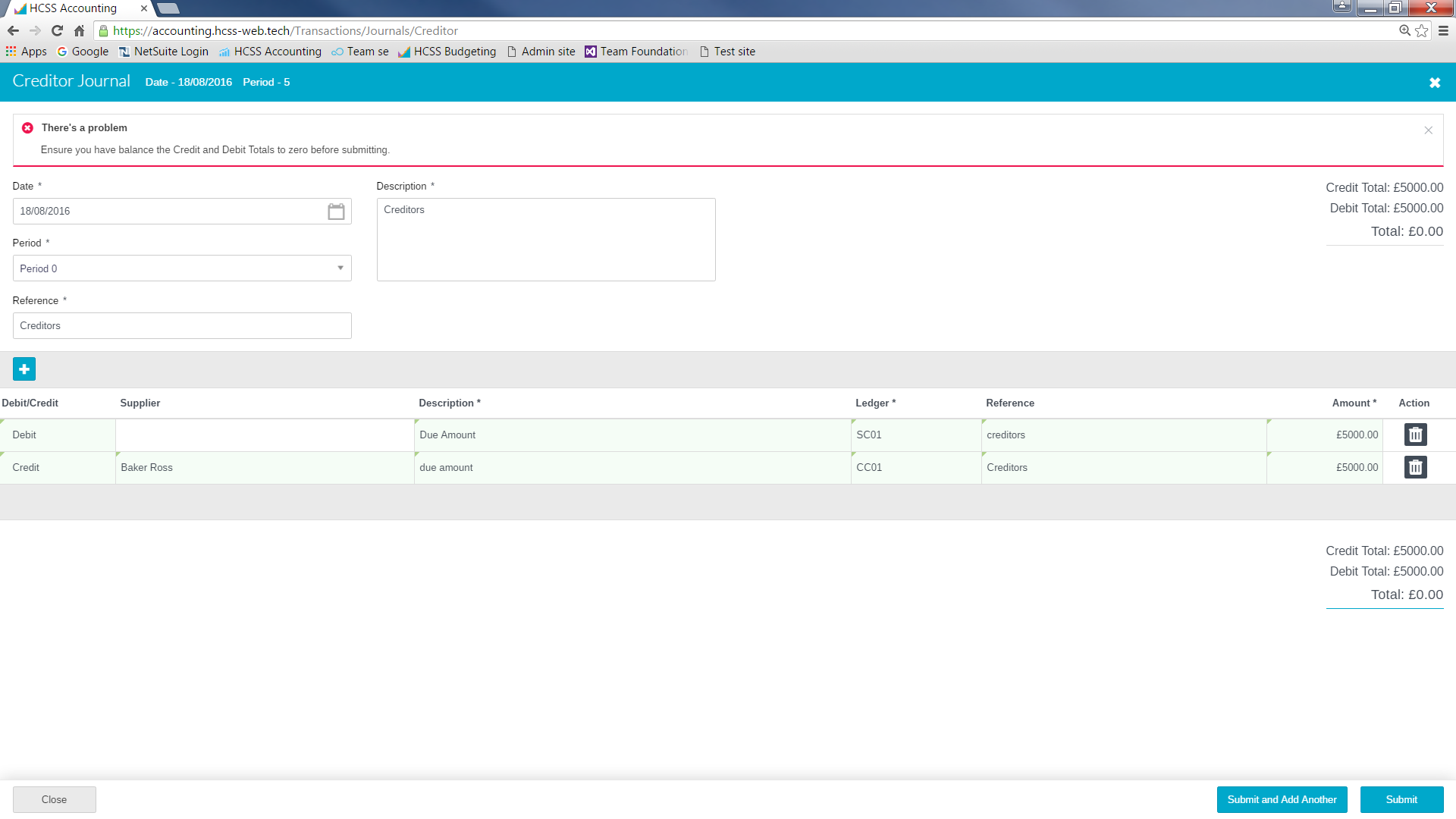 Click on Submit or Submit and Add Another once completed.DebtorThis is for debtor invoices that have been entered on the legacy system but still outstanding.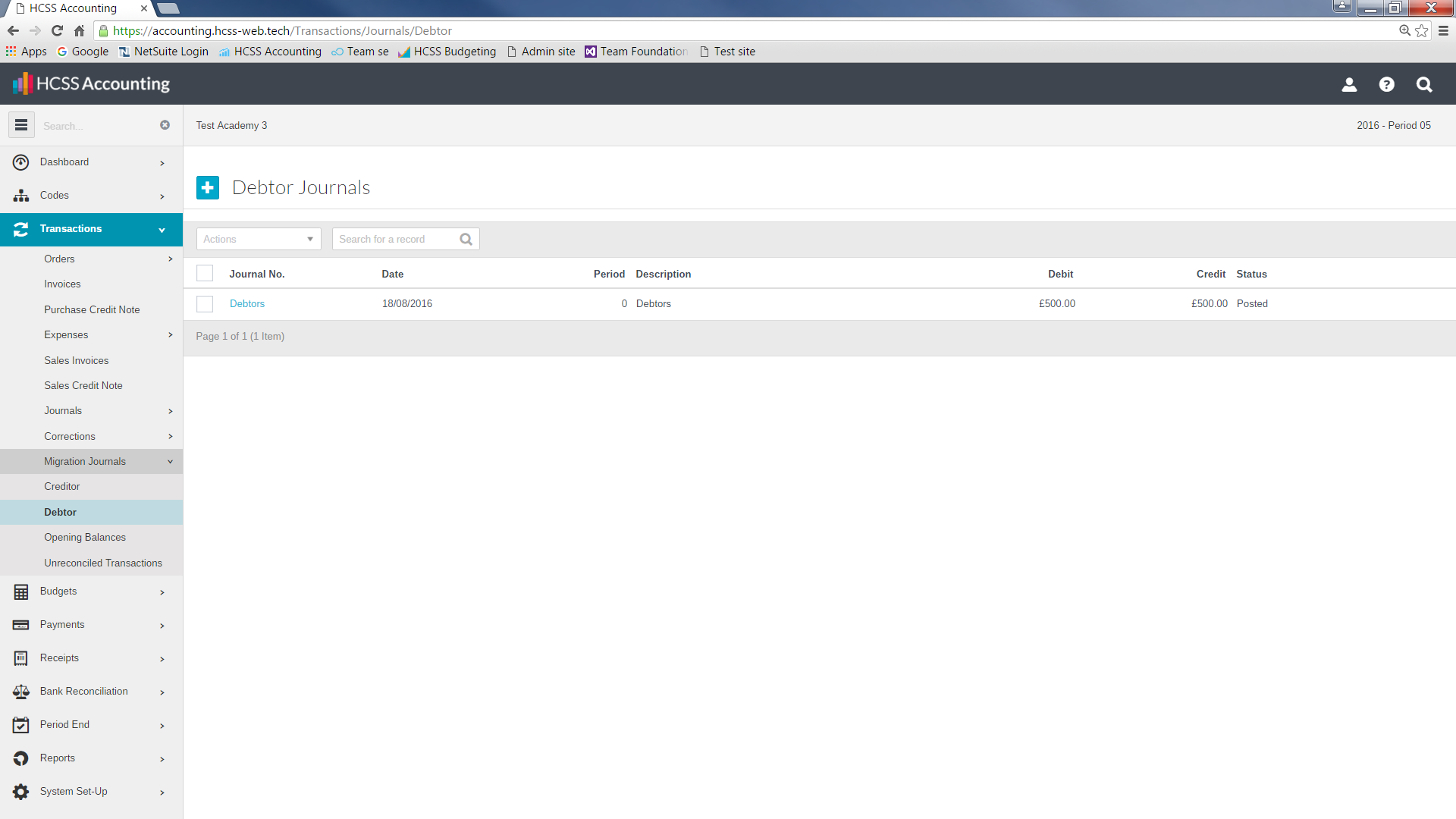 Click on  to Create a Debtor journal 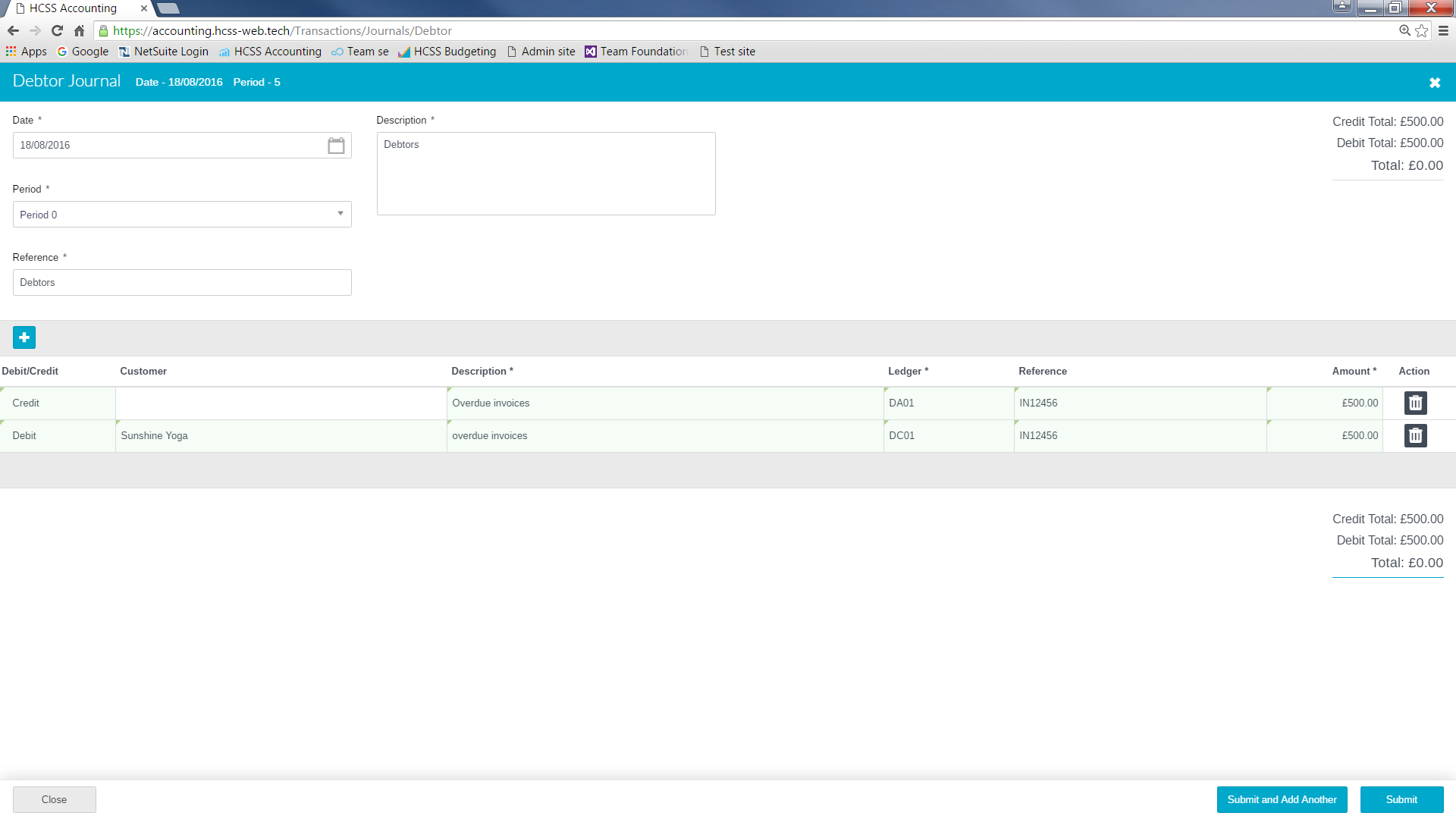 Enter the relevant information. Mandatory Fields are denoted with an *Click  to enter the line item for the journalClick on Submit or Submit and Add Another once completed.Opening BalancesEnter balance sheet or trial balance balances The Following screen will appear: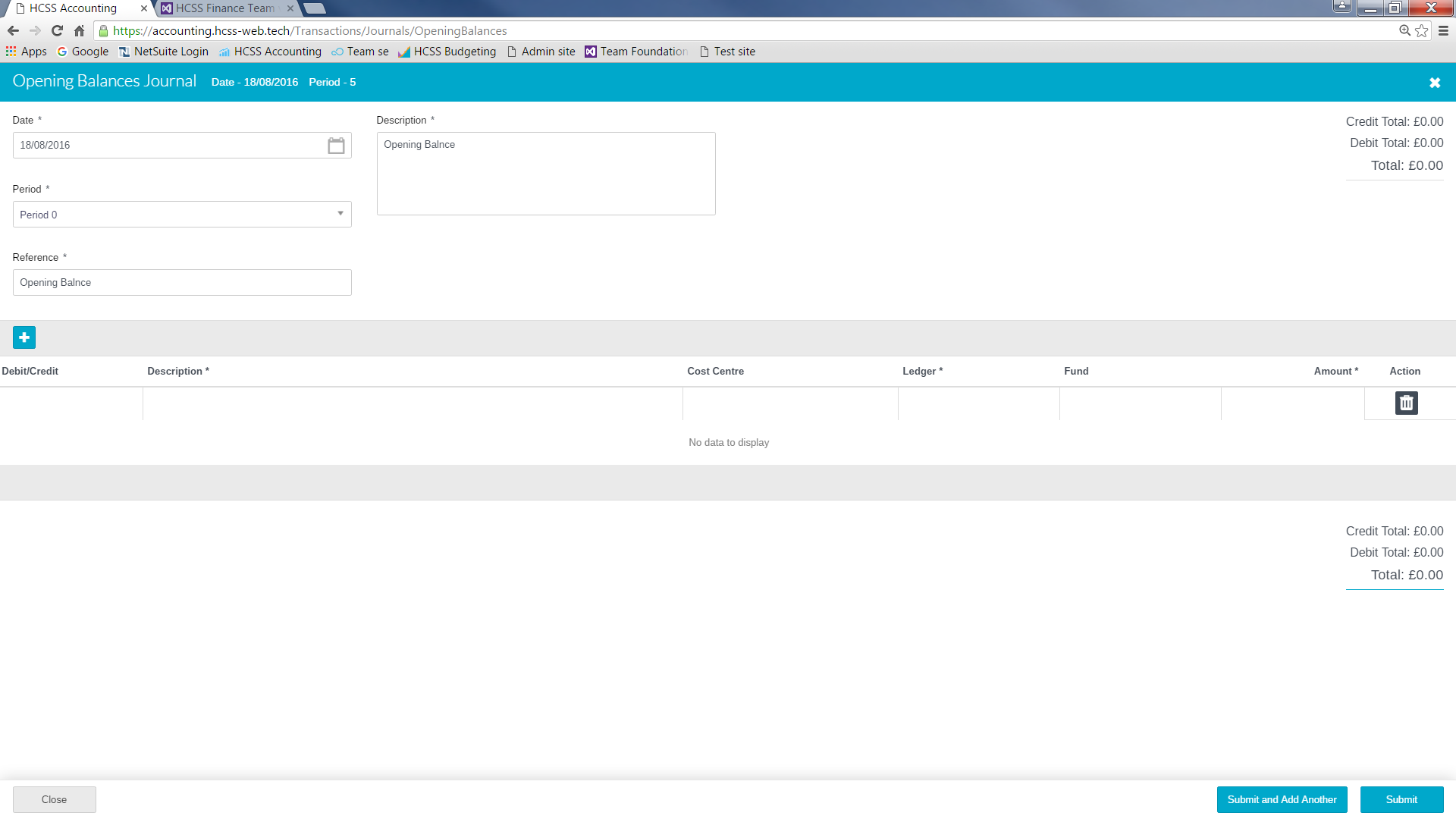 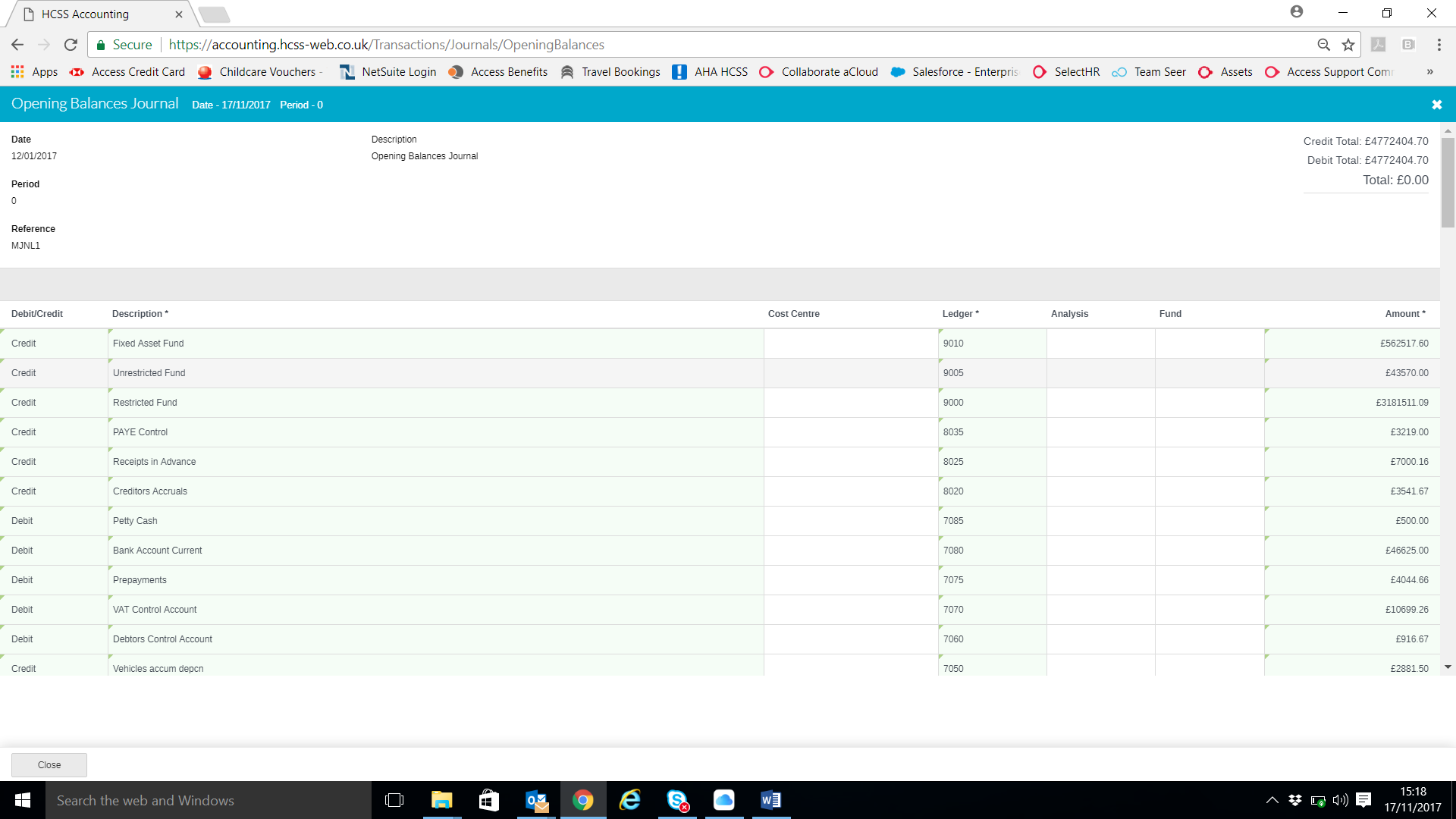 Unreconciled TransactionsClick on  to Create a Unreconciled Transactions Journal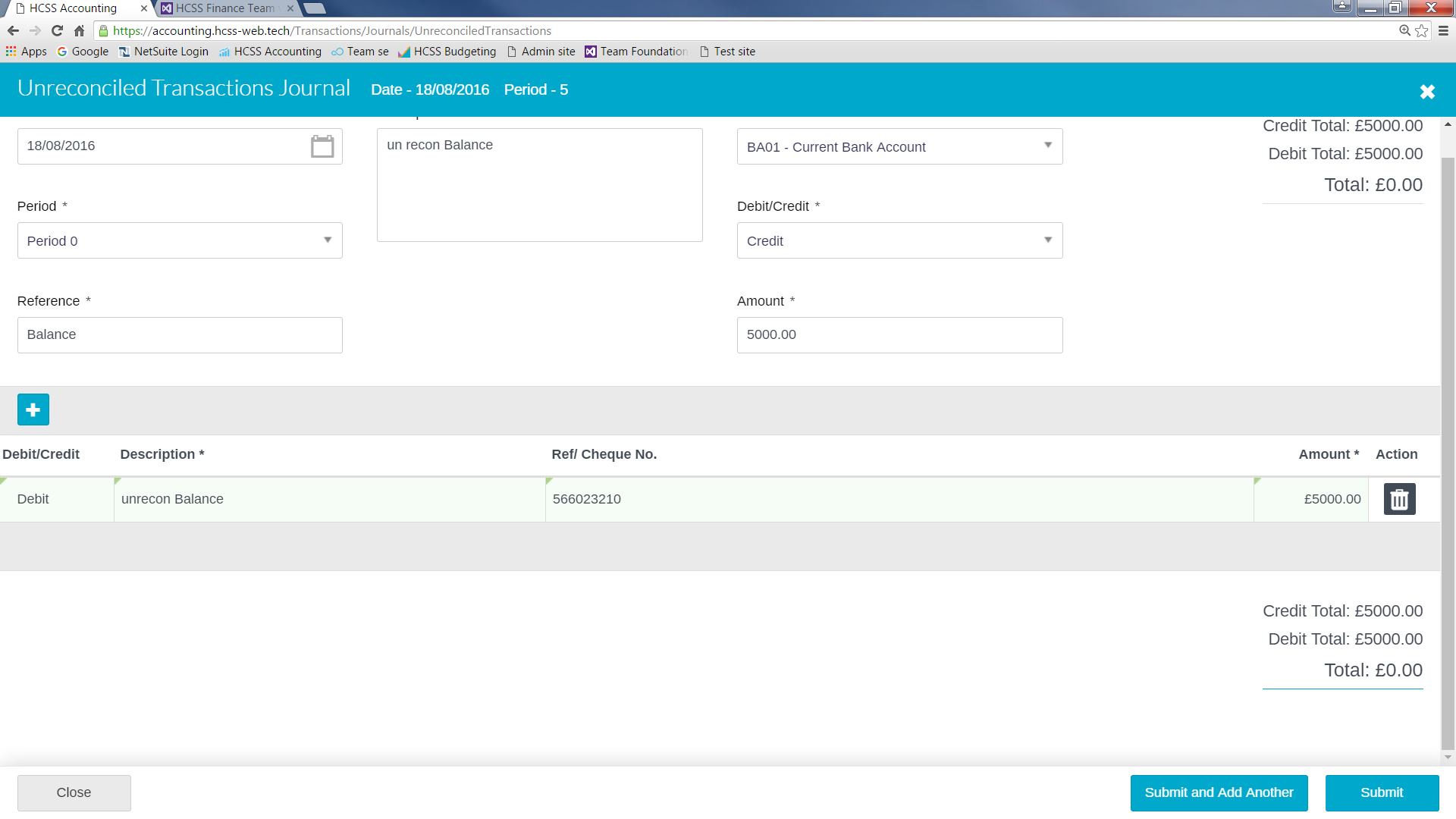 Enter the relevant information. Mandatory Fields are denoted with an *Click  to enter the line item for the journal Click on Submit or Submit and Add Another once completed.Date Enter the date of the journalDescriptionEnter a descriptionBankEnter the bank from the pick listPeriod Enter the periodReferenceEnter the referenceDebit/CreditEnter if it is a debit or credit to the account selectedAmountEnter the overall amount for all line itemsDebit/CreditEnter a debit or credit for line items there is a check to ensure debits and credits equal zero.DescriptionEnter a line item descriptionCost CentreEnter the code from the pick listLedgerEnter the code from the pick list.  This is the only element required for coding when posting direct to the balance sheet.AnalysisEnter the code from the pick listFundEnter the code from the pick listVAT CodeEnter the VAT code for the line.AmountEnter the amount all debits and credits must add up to zero.Date Enter the date of the journalDescriptionEnter a descriptionBankEnter the bank from the pick listPeriod Enter the periodReferenceEnter the referenceAmountEnter the overall amount for all line itemsDate Enter the date of the journalDescriptionEnter a descriptionBankEnter the bank from the pick listPeriod Enter the periodReferenceEnter the referenceAmountEnter the overall amount for all line itemsDate Enter the date of the journalDescriptionEnter a descriptionBankEnter the bank from the pick listPeriod Enter the periodReferenceEnter the referenceDebit/CreditEnter if it is a debit or credit to the account selectedAmountEnter the overall amount for all line itemsDebit/CreditEnter a debit or credit for line items.DescriptionEnter a line item descriptionCost CentreEnter the code from the pick listLedgerEnter the code from the pick listAnalysisEnter the code from the pick listFundEnter the code from the pick listAmountEnter the amount all debits and credits must add up to zero.Date Enter the date of the journalDescriptionEnter a descriptionBankEnter the bank from the pick listPeriod Enter the periodReferenceEnter the referenceAmountEnter the overall amount for all line itemsDate Enter the date of the journalDescriptionEnter a descriptionBank fromEnter the bank from the pick list money is coming fromBank toEnter the bank from the pick list money is coming fromPeriod Enter the periodReferenceEnter the referenceAmountEnter the overall amount for all line itemsDate Enter the date of the journalDescriptionEnter a descriptionPeriod Enter the periodReferenceEnter the referenceDebit/CreditEnter a debit or credit for line items. For all lines this will add to zero.DescriptionEnter a line item descriptionCost CentreEnter the code from the pick listLedgerEnter the code from the pick listAnalysisEnter the code from the pick listFundEnter the code from the pick listAmountEnter the amount all debits and credits must add up to zero.Date Enter the date of the journalDescriptionEnter a descriptionBankEnter the bank from the pick listPeriod Enter the periodReferenceEnter the referenceDebit/CreditEnter if it is a debit or credit to the account selectedAmountEnter the overall amount for all line itemsDebit/CreditEnter a debit or credit for line itemsDescriptionEnter a line item descriptionCost CentreEnter the code from the pick listLedgerEnter the code from the pick listAnalysisEnter the code from the pick listFundEnter the code from the pick listVAT CodeEnter the relevant VAT codeAmountEnter the amount all debits and credits must add up to zero.Date Enter the date of the journalDescriptionEnter a descriptionPeriod Enter the periodReferenceEnter the referenceDebit/CreditEnter a debit or credit for line itemsDescriptionEnter a line item descriptionCost CentreEnter the code from the pick listLedgerEnter the code from the pick listAnalysisEnter the code from the pick listFundEnter the code from the pick listAmountEnter the amount all debits and credits must add up to zero.Write – Off ReasonEnter a reason for the write offCost CentreIf more than one cost centre is mapped to the ledger code a drop down list will appear for selectionLedger CodeBad Debt ledger Code with ledger type of BDTAnalysis CodeDefaulted from original transactionFund CodeDefaulted from original transactionVAT CodeDefaulted from original transactionDate Enter the date of the journalDescriptionEnter a descriptionPeriod Enter period 0 at start and 5 in the middle of the year.ReferenceEnter the referenceDebit/CreditEnter a debit or credit for line itemsSupplierSelect the supplier on a Credit Line only form the pick listDescriptionEnter the descriptionLedgerEnter the code from the pick listReferenceEnter the referenceAmountEnter the amount all debits and credits must add up to zero.Date Enter the date of the journalDescriptionEnter a descriptionPeriod Enter period 0 at start and 5 in the middle of the year.ReferenceEnter the referenceDebit/CreditEnter a debit or credit for line itemsSupplierSelect the supplier on a Credit Line only form the pick listDescriptionEnter the descriptionLedgerEnter the code from the pick listReferenceEnter the referenceAmountEnter the amount all debits and credits must add up to zero.Date Enter the date of the journalDescriptionEnter a descriptionPeriod Enter period 0 at start and 5 in the middle of the year.ReferenceEnter the referenceBankSelect the bank form the pick listDebit/CreditSelect to debit or credit the bankAmountEnter the amountDebit/CreditEnter a debit or credit for line itemsDescriptionEnter the descriptionRef/ Cheque NoEnter the reference or Chq numberAmountEnter the amount all debits and credits must add up to zero.